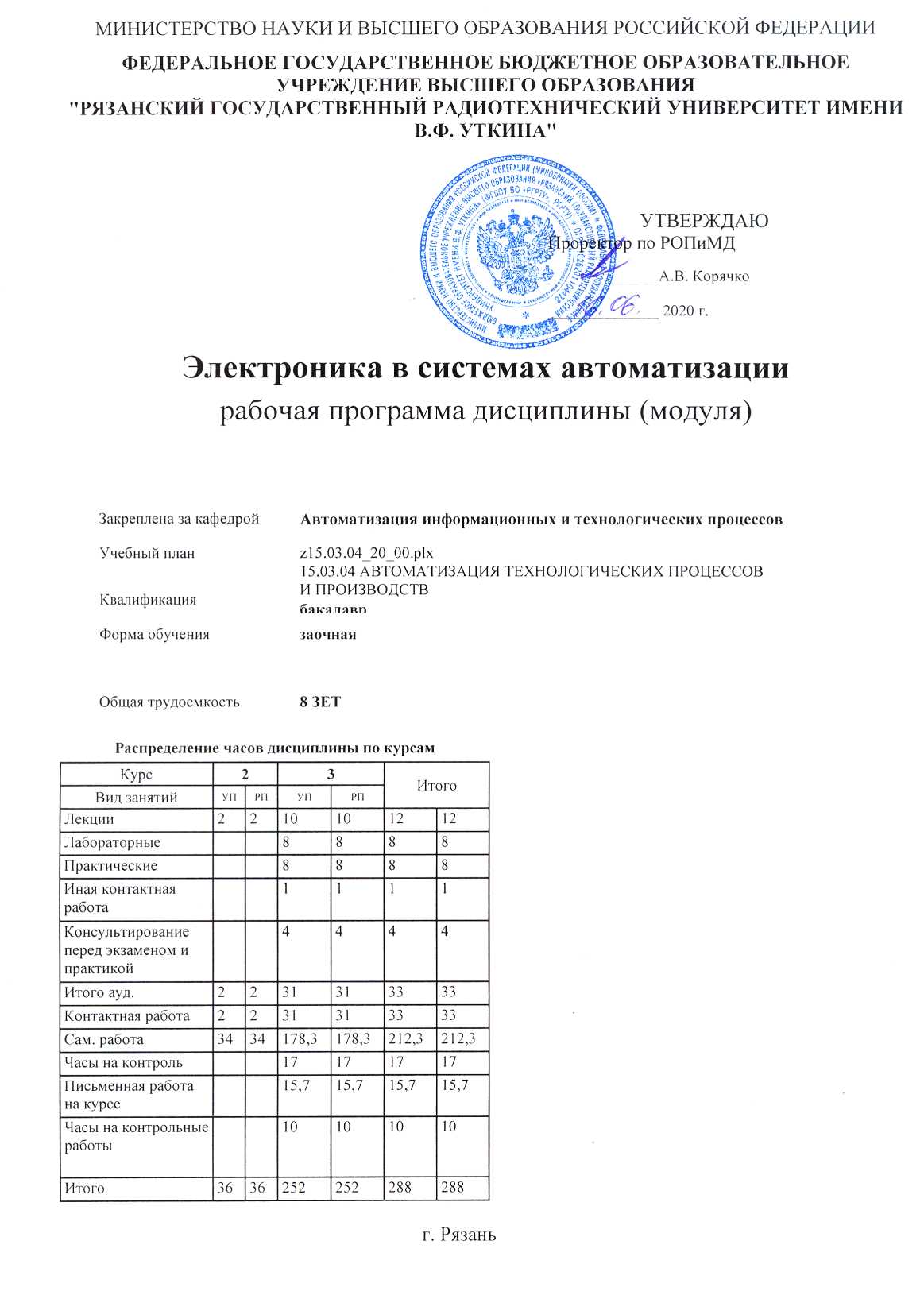 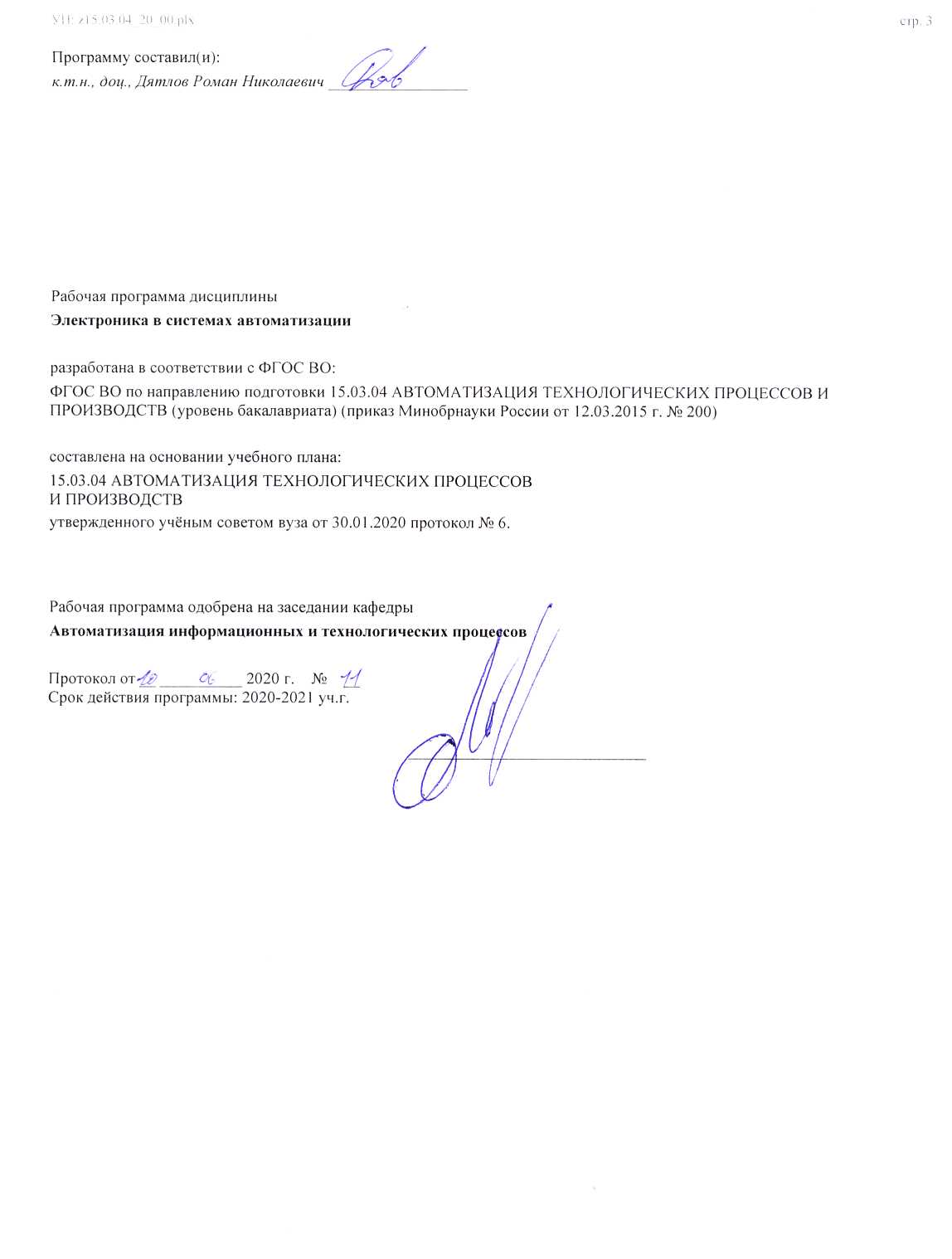 УП: z15.03.04_20_00.plxУП: z15.03.04_20_00.plxстр. 4Визирование РПД для исполнения в очередном учебном годуВизирование РПД для исполнения в очередном учебном годуВизирование РПД для исполнения в очередном учебном годуВизирование РПД для исполнения в очередном учебном годуРабочая программа пересмотрена, обсуждена и одобрена дляисполнения в 2021-2022 учебном году на заседании кафедрыРабочая программа пересмотрена, обсуждена и одобрена дляисполнения в 2021-2022 учебном году на заседании кафедрыРабочая программа пересмотрена, обсуждена и одобрена дляисполнения в 2021-2022 учебном году на заседании кафедрыРабочая программа пересмотрена, обсуждена и одобрена дляисполнения в 2021-2022 учебном году на заседании кафедрыАвтоматизация информационных и технологических процессовАвтоматизация информационных и технологических процессовАвтоматизация информационных и технологических процессовАвтоматизация информационных и технологических процессовПротокол от  __ __________ 2021 г.  №  __Зав. кафедрой _______________________________________Протокол от  __ __________ 2021 г.  №  __Зав. кафедрой _______________________________________Протокол от  __ __________ 2021 г.  №  __Зав. кафедрой _______________________________________Визирование РПД для исполнения в очередном учебном годуВизирование РПД для исполнения в очередном учебном годуВизирование РПД для исполнения в очередном учебном годуВизирование РПД для исполнения в очередном учебном годуРабочая программа пересмотрена, обсуждена и одобрена дляисполнения в 2022-2023 учебном году на заседании кафедрыРабочая программа пересмотрена, обсуждена и одобрена дляисполнения в 2022-2023 учебном году на заседании кафедрыРабочая программа пересмотрена, обсуждена и одобрена дляисполнения в 2022-2023 учебном году на заседании кафедрыРабочая программа пересмотрена, обсуждена и одобрена дляисполнения в 2022-2023 учебном году на заседании кафедрыАвтоматизация информационных и технологических процессовАвтоматизация информационных и технологических процессовАвтоматизация информационных и технологических процессовАвтоматизация информационных и технологических процессовПротокол от  __ __________ 2022 г.  №  __Зав. кафедрой _______________________________________Протокол от  __ __________ 2022 г.  №  __Зав. кафедрой _______________________________________Протокол от  __ __________ 2022 г.  №  __Зав. кафедрой _______________________________________Визирование РПД для исполнения в очередном учебном годуВизирование РПД для исполнения в очередном учебном годуВизирование РПД для исполнения в очередном учебном годуВизирование РПД для исполнения в очередном учебном годуРабочая программа пересмотрена, обсуждена и одобрена дляисполнения в 2023-2024 учебном году на заседании кафедрыРабочая программа пересмотрена, обсуждена и одобрена дляисполнения в 2023-2024 учебном году на заседании кафедрыРабочая программа пересмотрена, обсуждена и одобрена дляисполнения в 2023-2024 учебном году на заседании кафедрыРабочая программа пересмотрена, обсуждена и одобрена дляисполнения в 2023-2024 учебном году на заседании кафедрыАвтоматизация информационных и технологических процессовАвтоматизация информационных и технологических процессовАвтоматизация информационных и технологических процессовАвтоматизация информационных и технологических процессовПротокол от  __ __________ 2023 г.  №  __Зав. кафедрой _______________________________________Протокол от  __ __________ 2023 г.  №  __Зав. кафедрой _______________________________________Протокол от  __ __________ 2023 г.  №  __Зав. кафедрой _______________________________________Визирование РПД для исполнения в очередном учебном годуВизирование РПД для исполнения в очередном учебном годуВизирование РПД для исполнения в очередном учебном годуВизирование РПД для исполнения в очередном учебном годуРабочая программа пересмотрена, обсуждена и одобрена дляисполнения в 2024-2025 учебном году на заседании кафедрыРабочая программа пересмотрена, обсуждена и одобрена дляисполнения в 2024-2025 учебном году на заседании кафедрыРабочая программа пересмотрена, обсуждена и одобрена дляисполнения в 2024-2025 учебном году на заседании кафедрыРабочая программа пересмотрена, обсуждена и одобрена дляисполнения в 2024-2025 учебном году на заседании кафедрыАвтоматизация информационных и технологических процессовАвтоматизация информационных и технологических процессовАвтоматизация информационных и технологических процессовАвтоматизация информационных и технологических процессовПротокол от  __ __________ 2024 г.  №  __Зав. кафедрой __________________________________________Протокол от  __ __________ 2024 г.  №  __Зав. кафедрой __________________________________________Протокол от  __ __________ 2024 г.  №  __Зав. кафедрой __________________________________________УП: z15.03.04_20_00.plxУП: z15.03.04_20_00.plxУП: z15.03.04_20_00.plxстр. 51. ЦЕЛИ ОСВОЕНИЯ ДИСЦИПЛИНЫ (МОДУЛЯ)1. ЦЕЛИ ОСВОЕНИЯ ДИСЦИПЛИНЫ (МОДУЛЯ)1. ЦЕЛИ ОСВОЕНИЯ ДИСЦИПЛИНЫ (МОДУЛЯ)1. ЦЕЛИ ОСВОЕНИЯ ДИСЦИПЛИНЫ (МОДУЛЯ)1. ЦЕЛИ ОСВОЕНИЯ ДИСЦИПЛИНЫ (МОДУЛЯ)1.1Целью освоения дисциплины является изучение практического применения основных законов электроники для методов анализа электрических цепей. Компьютерное моделирование аналоговых и цифровых электрических схем. Анализ схем на постоянном и переменном токах. Расчёт режимов цепи.Целью освоения дисциплины является изучение практического применения основных законов электроники для методов анализа электрических цепей. Компьютерное моделирование аналоговых и цифровых электрических схем. Анализ схем на постоянном и переменном токах. Расчёт режимов цепи.Целью освоения дисциплины является изучение практического применения основных законов электроники для методов анализа электрических цепей. Компьютерное моделирование аналоговых и цифровых электрических схем. Анализ схем на постоянном и переменном токах. Расчёт режимов цепи.Целью освоения дисциплины является изучение практического применения основных законов электроники для методов анализа электрических цепей. Компьютерное моделирование аналоговых и цифровых электрических схем. Анализ схем на постоянном и переменном токах. Расчёт режимов цепи.2. МЕСТО ДИСЦИПЛИНЫ (МОДУЛЯ) В СТРУКТУРЕ ОБРАЗОВАТЕЛЬНОЙ ПРОГРАММЫ2. МЕСТО ДИСЦИПЛИНЫ (МОДУЛЯ) В СТРУКТУРЕ ОБРАЗОВАТЕЛЬНОЙ ПРОГРАММЫ2. МЕСТО ДИСЦИПЛИНЫ (МОДУЛЯ) В СТРУКТУРЕ ОБРАЗОВАТЕЛЬНОЙ ПРОГРАММЫ2. МЕСТО ДИСЦИПЛИНЫ (МОДУЛЯ) В СТРУКТУРЕ ОБРАЗОВАТЕЛЬНОЙ ПРОГРАММЫ2. МЕСТО ДИСЦИПЛИНЫ (МОДУЛЯ) В СТРУКТУРЕ ОБРАЗОВАТЕЛЬНОЙ ПРОГРАММЫЦикл (раздел) ОП:Цикл (раздел) ОП:Б1.ББ1.ББ1.Б2.1Требования к предварительной подготовке обучающегося:Требования к предварительной подготовке обучающегося:Требования к предварительной подготовке обучающегося:Требования к предварительной подготовке обучающегося:2.1.1МатематикаМатематикаМатематикаМатематика2.1.2Математическая логикаМатематическая логикаМатематическая логикаМатематическая логика2.1.3Теоретические основы электротехникиТеоретические основы электротехникиТеоретические основы электротехникиТеоретические основы электротехники2.1.4Математические основы теории системМатематические основы теории системМатематические основы теории системМатематические основы теории систем2.1.5ФизикаФизикаФизикаФизика2.1.6Практика по получению первичных профессиональных умений и навыков, в том числе первичных умений и навыков научно-исследовательской деятельностиПрактика по получению первичных профессиональных умений и навыков, в том числе первичных умений и навыков научно-исследовательской деятельностиПрактика по получению первичных профессиональных умений и навыков, в том числе первичных умений и навыков научно-исследовательской деятельностиПрактика по получению первичных профессиональных умений и навыков, в том числе первичных умений и навыков научно-исследовательской деятельности2.1.7Учебная практикаУчебная практикаУчебная практикаУчебная практика2.2Дисциплины (модули) и практики, для которых освоение данной дисциплины (модуля) необходимо как предшествующее:Дисциплины (модули) и практики, для которых освоение данной дисциплины (модуля) необходимо как предшествующее:Дисциплины (модули) и практики, для которых освоение данной дисциплины (модуля) необходимо как предшествующее:Дисциплины (модули) и практики, для которых освоение данной дисциплины (модуля) необходимо как предшествующее:2.2.1Подготовка к процедуре защиты и процедура защиты выпускной квалификационной работыПодготовка к процедуре защиты и процедура защиты выпускной квалификационной работыПодготовка к процедуре защиты и процедура защиты выпускной квалификационной работыПодготовка к процедуре защиты и процедура защиты выпускной квалификационной работы2.2.2Преддипломная практикаПреддипломная практикаПреддипломная практикаПреддипломная практика3. КОМПЕТЕНЦИИ ОБУЧАЮЩЕГОСЯ, ФОРМИРУЕМЫЕ В РЕЗУЛЬТАТЕ ОСВОЕНИЯ ДИСЦИПЛИНЫ (МОДУЛЯ)3. КОМПЕТЕНЦИИ ОБУЧАЮЩЕГОСЯ, ФОРМИРУЕМЫЕ В РЕЗУЛЬТАТЕ ОСВОЕНИЯ ДИСЦИПЛИНЫ (МОДУЛЯ)3. КОМПЕТЕНЦИИ ОБУЧАЮЩЕГОСЯ, ФОРМИРУЕМЫЕ В РЕЗУЛЬТАТЕ ОСВОЕНИЯ ДИСЦИПЛИНЫ (МОДУЛЯ)3. КОМПЕТЕНЦИИ ОБУЧАЮЩЕГОСЯ, ФОРМИРУЕМЫЕ В РЕЗУЛЬТАТЕ ОСВОЕНИЯ ДИСЦИПЛИНЫ (МОДУЛЯ)3. КОМПЕТЕНЦИИ ОБУЧАЮЩЕГОСЯ, ФОРМИРУЕМЫЕ В РЕЗУЛЬТАТЕ ОСВОЕНИЯ ДИСЦИПЛИНЫ (МОДУЛЯ)ОПК-1: способностью использовать основные закономерности, действующие в процессе изготовления продукции требуемого качества, заданного количества при наименьших затратах общественного трудаОПК-1: способностью использовать основные закономерности, действующие в процессе изготовления продукции требуемого качества, заданного количества при наименьших затратах общественного трудаОПК-1: способностью использовать основные закономерности, действующие в процессе изготовления продукции требуемого качества, заданного количества при наименьших затратах общественного трудаОПК-1: способностью использовать основные закономерности, действующие в процессе изготовления продукции требуемого качества, заданного количества при наименьших затратах общественного трудаОПК-1: способностью использовать основные закономерности, действующие в процессе изготовления продукции требуемого качества, заданного количества при наименьших затратах общественного труда.....Знать  основные закономерности, действующие в процессе изготовления продукции требуемого качества, заданного количества. Знать  основные закономерности, действующие в процессе изготовления продукции требуемого качества, заданного количества. Знать  основные закономерности, действующие в процессе изготовления продукции требуемого качества, заданного количества. Знать  основные закономерности, действующие в процессе изготовления продукции требуемого качества, заданного количества. Знать  основные закономерности, действующие в процессе изготовления продукции требуемого качества, заданного количества. Уметь  уменьшать затраты общественного труда на производстве. Уметь  уменьшать затраты общественного труда на производстве. Уметь  уменьшать затраты общественного труда на производстве. Уметь  уменьшать затраты общественного труда на производстве. Уметь  уменьшать затраты общественного труда на производстве. Владеть  базовыми знаниями бережливого производства Владеть  базовыми знаниями бережливого производства Владеть  базовыми знаниями бережливого производства Владеть  базовыми знаниями бережливого производства Владеть  базовыми знаниями бережливого производства ОПК-4: способностью участвовать в разработке обобщенных вариантов решения проблем, связанных с автоматизацией производств, выборе на основе анализа вариантов оптимального прогнозирования последствий решенияОПК-4: способностью участвовать в разработке обобщенных вариантов решения проблем, связанных с автоматизацией производств, выборе на основе анализа вариантов оптимального прогнозирования последствий решенияОПК-4: способностью участвовать в разработке обобщенных вариантов решения проблем, связанных с автоматизацией производств, выборе на основе анализа вариантов оптимального прогнозирования последствий решенияОПК-4: способностью участвовать в разработке обобщенных вариантов решения проблем, связанных с автоматизацией производств, выборе на основе анализа вариантов оптимального прогнозирования последствий решенияОПК-4: способностью участвовать в разработке обобщенных вариантов решения проблем, связанных с автоматизацией производств, выборе на основе анализа вариантов оптимального прогнозирования последствий решения.....Знать  современные тенденции автоматизации в электронной промышленности. Знать  современные тенденции автоматизации в электронной промышленности. Знать  современные тенденции автоматизации в электронной промышленности. Знать  современные тенденции автоматизации в электронной промышленности. Знать  современные тенденции автоматизации в электронной промышленности. Уметь  составлять план работ на основе анализа вариантов оптимального прогнозирования последствий решения. Уметь  составлять план работ на основе анализа вариантов оптимального прогнозирования последствий решения. Уметь  составлять план работ на основе анализа вариантов оптимального прогнозирования последствий решения. Уметь  составлять план работ на основе анализа вариантов оптимального прогнозирования последствий решения. Уметь  составлять план работ на основе анализа вариантов оптимального прогнозирования последствий решения. Владеть  способностью участвовать в разработке обобщенных вариантов решения проблем, связанных с автоматизацией производств. Владеть  способностью участвовать в разработке обобщенных вариантов решения проблем, связанных с автоматизацией производств. Владеть  способностью участвовать в разработке обобщенных вариантов решения проблем, связанных с автоматизацией производств. Владеть  способностью участвовать в разработке обобщенных вариантов решения проблем, связанных с автоматизацией производств. Владеть  способностью участвовать в разработке обобщенных вариантов решения проблем, связанных с автоматизацией производств. В результате освоения дисциплины (модуля) обучающийся долженВ результате освоения дисциплины (модуля) обучающийся долженВ результате освоения дисциплины (модуля) обучающийся долженВ результате освоения дисциплины (модуля) обучающийся долженВ результате освоения дисциплины (модуля) обучающийся должен3.1Знать:Знать:Знать:Знать:3.1.1Принципы проектирования электрических цепей на ЭВМ. Принципы построения и работы электротехнических и электронных устройств автоматики.Принципы проектирования электрических цепей на ЭВМ. Принципы построения и работы электротехнических и электронных устройств автоматики.Принципы проектирования электрических цепей на ЭВМ. Принципы построения и работы электротехнических и электронных устройств автоматики.Принципы проектирования электрических цепей на ЭВМ. Принципы построения и работы электротехнических и электронных устройств автоматики.3.2Уметь:Уметь:Уметь:Уметь:3.2.1Анализировать выходные данные и обрабатывать их на ЭВМ. Составлять электрические схемы электротехнических и электронных устройств, правильно выбирать и применять необходимые устройства в системах управления машиностроительных комплексов.Анализировать выходные данные и обрабатывать их на ЭВМ. Составлять электрические схемы электротехнических и электронных устройств, правильно выбирать и применять необходимые устройства в системах управления машиностроительных комплексов.Анализировать выходные данные и обрабатывать их на ЭВМ. Составлять электрические схемы электротехнических и электронных устройств, правильно выбирать и применять необходимые устройства в системах управления машиностроительных комплексов.Анализировать выходные данные и обрабатывать их на ЭВМ. Составлять электрические схемы электротехнических и электронных устройств, правильно выбирать и применять необходимые устройства в системах управления машиностроительных комплексов.3.3Владеть:Владеть:Владеть:Владеть:3.3.1Навыками аналитического и экспериментального исследования основных процессов, имеющих место в электротехнических и электронных устройствах систем управления машиностроительных комплексов. Программным обспечением для моделирования электрическх цепей.Навыками аналитического и экспериментального исследования основных процессов, имеющих место в электротехнических и электронных устройствах систем управления машиностроительных комплексов. Программным обспечением для моделирования электрическх цепей.Навыками аналитического и экспериментального исследования основных процессов, имеющих место в электротехнических и электронных устройствах систем управления машиностроительных комплексов. Программным обспечением для моделирования электрическх цепей.Навыками аналитического и экспериментального исследования основных процессов, имеющих место в электротехнических и электронных устройствах систем управления машиностроительных комплексов. Программным обспечением для моделирования электрическх цепей.УП: z15.03.04_20_00.plxУП: z15.03.04_20_00.plxстр. 64. СТРУКТУРА И СОДЕРЖАНИЕ ДИСЦИПЛИНЫ (МОДУЛЯ)4. СТРУКТУРА И СОДЕРЖАНИЕ ДИСЦИПЛИНЫ (МОДУЛЯ)4. СТРУКТУРА И СОДЕРЖАНИЕ ДИСЦИПЛИНЫ (МОДУЛЯ)4. СТРУКТУРА И СОДЕРЖАНИЕ ДИСЦИПЛИНЫ (МОДУЛЯ)4. СТРУКТУРА И СОДЕРЖАНИЕ ДИСЦИПЛИНЫ (МОДУЛЯ)4. СТРУКТУРА И СОДЕРЖАНИЕ ДИСЦИПЛИНЫ (МОДУЛЯ)4. СТРУКТУРА И СОДЕРЖАНИЕ ДИСЦИПЛИНЫ (МОДУЛЯ)4. СТРУКТУРА И СОДЕРЖАНИЕ ДИСЦИПЛИНЫ (МОДУЛЯ)4. СТРУКТУРА И СОДЕРЖАНИЕ ДИСЦИПЛИНЫ (МОДУЛЯ)Код занятияНаименование разделов и тем /вид занятия/Наименование разделов и тем /вид занятия/Семестр / КурсЧасовКомпетен-цииЛитератураФорма контроляФорма контроляРаздел 1. Электроника в системах автоматизацииРаздел 1. Электроника в системах автоматизации1.1Полупроводниковые элементы и основы микроэлектроники /Тема/Полупроводниковые элементы и основы микроэлектроники /Тема/201.2Физические основы полупроводниковой электроники. Виды электронных приборов. Электрофизические свойства полупроводников. P-n-переход и его свойства. Основные технологические процессы изготовления р-n- переходов. Полупроводниковые диоды. Выпрямительные диоды. /Лек/Физические основы полупроводниковой электроники. Виды электронных приборов. Электрофизические свойства полупроводников. P-n-переход и его свойства. Основные технологические процессы изготовления р-n- переходов. Полупроводниковые диоды. Выпрямительные диоды. /Лек/21ОПК-1 ОПК -4Л1.1 Л1.2Л2.1Л3.2Э1 Э21.3Стабилитроны. Диоды Шоттки. Варикапы. Светодиоды. Фотодиоды. Оптроны. /Ср/Стабилитроны. Диоды Шоттки. Варикапы. Светодиоды. Фотодиоды. Оптроны. /Ср/251.4Расчёт выпрямительных устройств на полупроводниковых приборах. /Ср/Расчёт выпрямительных устройств на полупроводниковых приборах. /Ср/25ОПК-1 ОПК -4Л1.1 Л1.2Л2.1Л3.2Э1 Э21.5Режимы работы полупроводниковых схем. /Ср/Режимы работы полупроводниковых схем. /Ср/25ОПК-1 ОПК -4Л1.2Э1 Э21.6Физические процессы в полупроводниках. /Ср/Физические процессы в полупроводниках. /Ср/25ОПК-1 ОПК -4Л1.1 Л1.2Л2.1Л3.2Э1 Э21.7Транзисторы и транзисторные схемы /Тема/Транзисторы и транзисторные схемы /Тема/201.8Биполярные транзисторы. Схема с общей базой. Схема с общим эмиттером. Входные и выходные характеристики схемы с общим эмиттером. Схема с общим коллектором. Технология изготовления биполярных транзисторов. Полевые транзисторы. Полевые транзисторы с управляющим p-n-переходом. Полевые транзисторы с изолированным затвором. Тиристоры. Основы микроэлектроники. /Лек/Биполярные транзисторы. Схема с общей базой. Схема с общим эмиттером. Входные и выходные характеристики схемы с общим эмиттером. Схема с общим коллектором. Технология изготовления биполярных транзисторов. Полевые транзисторы. Полевые транзисторы с управляющим p-n-переходом. Полевые транзисторы с изолированным затвором. Тиристоры. Основы микроэлектроники. /Лек/21ОПК-1 ОПК -4Л1.1 Л1.2Л2.1Л3.2Э1 Э21.9Исследование характеристик и параметров биполярных транзисторов на ЭВМ /Ср/Исследование характеристик и параметров биполярных транзисторов на ЭВМ /Ср/25ОПК-1 ОПК -4Л1.1 Л1.2Л2.1Л3.2Э1 Э21.10Расчёт параметров транзистора. /Ср/Расчёт параметров транзистора. /Ср/25ОПК-1 ОПК -4Л1.2Э1 Э21.11Технология полупроводниковых ИМС. Компоненты ИМС. /Ср/Технология полупроводниковых ИМС. Компоненты ИМС. /Ср/24ОПК-1 ОПК -4Л1.1 Л1.2Л2.1Л3.2Э1 Э21.12Аналоговая схемотехника /Тема/Аналоговая схемотехника /Тема/301.13Усилители. Усилители и их место в электронных устройствах. Основные параметры усилителей. Каскады усилителей низкой частоты. Каскады па биполярных транзисторах. Отрицательная обратная связь в усилителях. Усилительные каскады на полевых транзисторах. Дифференциальный каскад. Выходные каскады усилителей. Режимы работы выходных каскадов усилителей. Однотактные и двухтактные выходные каскады. /Лек/Усилители. Усилители и их место в электронных устройствах. Основные параметры усилителей. Каскады усилителей низкой частоты. Каскады па биполярных транзисторах. Отрицательная обратная связь в усилителях. Усилительные каскады на полевых транзисторах. Дифференциальный каскад. Выходные каскады усилителей. Режимы работы выходных каскадов усилителей. Однотактные и двухтактные выходные каскады. /Лек/31ОПК-1 ОПК -4Л1.1 Л1.2Л2.1Л3.2Э1 Э21.14Исследование статических характеристик полевых транзисторов с управляемым р-n- переходом  /Лаб/Исследование статических характеристик полевых транзисторов с управляемым р-n- переходом  /Лаб/31ОПК-1 ОПК -4Л1.1 Л1.2Л2.1Л3.2Э1 Э2УП: z15.03.04_20_00.plxУП: z15.03.04_20_00.plxстр. 71.15Расчёт усилительных устройств на операционных транзисторах. /Пр/Расчёт усилительных устройств на операционных транзисторах. /Пр/31ОПК-1 ОПК -4Л1.2Э1 Э21.16Схемы усиления высокочастотных сигналов. /Ср/Схемы усиления высокочастотных сигналов. /Ср/316ОПК-1 ОПК -4Л1.1 Л1.2Л2.1Л3.2Э1 Э21.17Операционные усилители и схемы на их основе /Тема/Операционные усилители и схемы на их основе /Тема/301.18Свойства операционных усилителей. Основные схемы включения операционных усилителей. Вычислительные схемы на основе операционных усилителей. Схема суммирования. Схема вычитания. Схемы интегрирования и дифференцирования. Функциональные преобразователи. Генераторы на основе операционных усилителей. Мультивибратор. Генератор пилообразного напряжения. /Лек/Свойства операционных усилителей. Основные схемы включения операционных усилителей. Вычислительные схемы на основе операционных усилителей. Схема суммирования. Схема вычитания. Схемы интегрирования и дифференцирования. Функциональные преобразователи. Генераторы на основе операционных усилителей. Мультивибратор. Генератор пилообразного напряжения. /Лек/31ОПК-1 ОПК -4Л1.1 Л1.2Л2.1Л3.2Э1 Э21.19Однокаскадный усилитель переменного тока на биполярном транзисторе  /Лаб/Однокаскадный усилитель переменного тока на биполярном транзисторе  /Лаб/32ОПК-1 ОПК -4Л1.1 Л1.2Л2.1Л3.2Э1 Э21.20Расчёт схем на операционных усилителях. /Пр/Расчёт схем на операционных усилителях. /Пр/30,5ОПК-1 ОПК -4Л1.2Э1 Э21.21Компараторы, цифроаналоговые и аналогоцифровые преобразователи. /Ср/Компараторы, цифроаналоговые и аналогоцифровые преобразователи. /Ср/316ОПК-1 ОПК -4Л1.1 Л1.2Л2.1Л3.2Э1 Э21.22Источники вторичного электропитания /Тема/Источники вторичного электропитания /Тема/301.23Структуры источников электропитания. Выпрямительные устройства. Сглаживающие фильтры. Линейные стабилизаторы напряжения. Импульсные стабилизаторы напряжения. Силовые устройства на основе тиристоров и мощных транзисторов. Управляемые выпрямители. Инверторы и преобразователи частоты. Тиристорное управление двигателем постоянного тока. Электромагнитная совместимость электронных устройств. Помехи в цепях питания. /Лек/Структуры источников электропитания. Выпрямительные устройства. Сглаживающие фильтры. Линейные стабилизаторы напряжения. Импульсные стабилизаторы напряжения. Силовые устройства на основе тиристоров и мощных транзисторов. Управляемые выпрямители. Инверторы и преобразователи частоты. Тиристорное управление двигателем постоянного тока. Электромагнитная совместимость электронных устройств. Помехи в цепях питания. /Лек/31ОПК-1 ОПК -4Л1.1 Л1.2Л2.1Л3.2Э1 Э21.24Компьютерное моделирование вторичного источника питания /Лаб/Компьютерное моделирование вторичного источника питания /Лаб/31ОПК-1 ОПК -4Л1.1 Л1.2Л2.1Л3.2Э1 Э21.25Расчёт вторичного источника питания /Пр/Расчёт вторичного источника питания /Пр/31ОПК-1 ОПК -4Л1.2Э1 Э21.26Экранирование электронных устройств. Использование гальванической развязки. Конструктивные методы борьбы с помехами. /Ср/Экранирование электронных устройств. Использование гальванической развязки. Конструктивные методы борьбы с помехами. /Ср/316ОПК-1 ОПК -4Л1.1 Л1.2Л2.1Л3.2Э1 Э21.27Основы схемотехники цифровых устройств /Тема/Основы схемотехники цифровых устройств /Тема/301.28Двоичная система счисления. Алгебра логики. Основные теоремы л положения алгебры логики. Булевы функции. Минимизация булевых функций. Минимизация булевых функций с помощью карт Карно. Алгебра логики и цифровые электронные схемы. Ключевые схемы. Ключевая схема на биполярном транзисторе. Ключевая схема на комплементарных транзисторах. /Лек/Двоичная система счисления. Алгебра логики. Основные теоремы л положения алгебры логики. Булевы функции. Минимизация булевых функций. Минимизация булевых функций с помощью карт Карно. Алгебра логики и цифровые электронные схемы. Ключевые схемы. Ключевая схема на биполярном транзисторе. Ключевая схема на комплементарных транзисторах. /Лек/31ОПК-1 ОПК -4Л1.1 Л1.2Л2.1Л3.2Э1 Э21.29Синтез логических схем /Пр/Синтез логических схем /Пр/31ОПК-1 ОПК -4Л1.2Э1 Э2УП: z15.03.04_20_00.plxУП: z15.03.04_20_00.plxстр. 81.30Интегральные схемы логических устройств /Ср/Интегральные схемы логических устройств /Ср/316ОПК-1 ОПК -4Л1.1 Л1.2Л2.1Л3.2Э1 Э21.31Логические и функциональные элементы интегральных микросхем /Тема/Логические и функциональные элементы интегральных микросхем /Тема/301.32Транзисторно-транзисторные логические элементы. Логические элементы на КМОП- транзисторах. Дешифраторы и шифраторы. Распределители и мультиплексоры. Реализация логических функций на основе мультиплексоров. Сумматоры. Синтез одноразрядного сумматора. Последовательный многоразрядный сумматор. Параллельные сумматоры. /Лек/Транзисторно-транзисторные логические элементы. Логические элементы на КМОП- транзисторах. Дешифраторы и шифраторы. Распределители и мультиплексоры. Реализация логических функций на основе мультиплексоров. Сумматоры. Синтез одноразрядного сумматора. Последовательный многоразрядный сумматор. Параллельные сумматоры. /Лек/31ОПК-1 ОПК -4Л1.1 Л1.2Л2.1Л3.2Э1 Э21.33Проектирование функциональных логических схем /Пр/Проектирование функциональных логических схем /Пр/30,5ОПК-1 ОПК -4Л1.2Э1 Э21.34Наращивание разрядности дешифраторов. Направления развития сумматоров. /Ср/Наращивание разрядности дешифраторов. Направления развития сумматоров. /Ср/316ОПК-1 ОПК -4Л1.1 Л1.2Л2.1Л3.2Э1 Э2Раздел 2. Схемотехника в системах автоматизацииРаздел 2. Схемотехника в системах автоматизации2.1Арифметико-логические устройства и матричные умножители /Тема/Арифметико-логические устройства и матричные умножители /Тема/302.2Триггеры. Триггер с установочными входами (RS-триггер). Триггер задержки (D-триггер). T- триггер. JK-триггер. Счетчики. Регистры. Регистровые файлы. Регистры сдвига. Универсальные регистры. /Лек/Триггеры. Триггер с установочными входами (RS-триггер). Триггер задержки (D-триггер). T- триггер. JK-триггер. Счетчики. Регистры. Регистровые файлы. Регистры сдвига. Универсальные регистры. /Лек/31ОПК-1 ОПК -4Л1.2Э1 Э22.3Компьютерное моделирование устройств на триггерах. /Лаб/Компьютерное моделирование устройств на триггерах. /Лаб/31ОПК-1 ОПК -4Л1.2Л2.1Л3.1Э1 Э22.4Режимы работы триггеров. /Пр/Режимы работы триггеров. /Пр/31ОПК-1 ОПК -4Л1.1 Л1.2Л3.2Э1 Э22.5Физические реализации триггеров. /Ср/Физические реализации триггеров. /Ср/316ОПК-1 ОПК -4Л1.2Э1 Э22.6Запоминающие устройства /Тема/Запоминающие устройства /Тема/302.7Важнейшие параметры ЗУ. Классификация полупроводниковых ЗУ. Структура адресных ЗУ. Запоминающие устройства для хранения постоянной информации. Масочные ЗУ. ЗУ типа PROM. ЗУ типов EPROM и EEPROM. Флэш-память. Запоминающие устройства для хранения оперативной информации. Статические ЗУ. Динамические ЗУ. /Лек/Важнейшие параметры ЗУ. Классификация полупроводниковых ЗУ. Структура адресных ЗУ. Запоминающие устройства для хранения постоянной информации. Масочные ЗУ. ЗУ типа PROM. ЗУ типов EPROM и EEPROM. Флэш-память. Запоминающие устройства для хранения оперативной информации. Статические ЗУ. Динамические ЗУ. /Лек/31ОПК-1 ОПК -4Л1.2Э1 Э22.8Компьютерное моделирование ячеек памяти /Лаб/Компьютерное моделирование ячеек памяти /Лаб/31ОПК-1 ОПК -4Л1.2Л2.1Э1 Э22.9Проектирование элементов памяти на ЭВМ /Пр/Проектирование элементов памяти на ЭВМ /Пр/30,5ОПК-1 ОПК -4Л1.2Э1 Э22.10Современные цифровые устройства хранение данных /Ср/Современные цифровые устройства хранение данных /Ср/316ОПК-1 ОПК -4Л1.2Э1 Э22.11Микропроцессоры /Тема/Микропроцессоры /Тема/30УП: z15.03.04_20_00.plxУП: z15.03.04_20_00.plxстр. 92.12Структура и принципы работы микропроцессорной системы. Режимы обмена в микропроцессорной системе. Однокристальный микропроцессор Intel 8086 (К1810 ВМ86). Структура МП Intel 8086. Мультиплексирование информационных линий. Сегментация памяти. Управляющие сигналы МП Intel 8086. Структура команды МП Intel 8086. Режимы адресации и система команд микропроцессора Intel 8086. Режимы адресации. Система команд. Тенденции развития однокристальных микропроцессоров и систем на их основе. /Лек/Структура и принципы работы микропроцессорной системы. Режимы обмена в микропроцессорной системе. Однокристальный микропроцессор Intel 8086 (К1810 ВМ86). Структура МП Intel 8086. Мультиплексирование информационных линий. Сегментация памяти. Управляющие сигналы МП Intel 8086. Структура команды МП Intel 8086. Режимы адресации и система команд микропроцессора Intel 8086. Режимы адресации. Система команд. Тенденции развития однокристальных микропроцессоров и систем на их основе. /Лек/31ОПК-1 ОПК -4Л1.2Э1 Э22.13Основые языка Ассемблер для процессора Intel 8086 /Лаб/Основые языка Ассемблер для процессора Intel 8086 /Лаб/31Л1.22.14Режима работы микропроцессора /Пр/Режима работы микропроцессора /Пр/30,5ОПК-1 ОПК -4Л1.2Л2.1Э1 Э22.15Основные этапы развития однокристальных микропроцессоров /Ср/Основные этапы развития однокристальных микропроцессоров /Ср/316ОПК-1 ОПК -4Л1.1 Л1.2Л3.2Э1 Э22.16Микроконтроллеры /Тема/Микроконтроллеры /Тема/302.17Интерфейсные устройства. Интерфейсы и интерфейсные БИС. Шинные формирователи и буферные регистры. Параллельные периферийные адаптеры. Программируемые связные адаптеры. Программируемые контроллеры. Программируемые контроллеры прерываний. Контроллеры прямого доступа к памяти.  /Лек/Интерфейсные устройства. Интерфейсы и интерфейсные БИС. Шинные формирователи и буферные регистры. Параллельные периферийные адаптеры. Программируемые связные адаптеры. Программируемые контроллеры. Программируемые контроллеры прерываний. Контроллеры прямого доступа к памяти.  /Лек/31ОПК-1 ОПК -4Л1.2Э1 Э22.18Язык релейной (лестничной) логики. /Пр/Язык релейной (лестничной) логики. /Пр/31ОПК-1 ОПК -4Л1.2Л2.1Э1 Э22.19Программирование микроконтроллера. /Лаб/Программирование микроконтроллера. /Лаб/31Л1.22.20Программируемые интервальные таймеры /Ср/Программируемые интервальные таймеры /Ср/316ОПК-1 ОПК -4Л1.1 Л1.2Л3.2Э1 Э22.21Автоматизированное проектирование электронных устройств /Тема/Автоматизированное проектирование электронных устройств /Тема/302.22Средства программируемой матричной логики. Программируемые логические матрицы. Программируемая матричная логика. Модернизация схем ПЛМ и ПМЛ. Базовые матричные кристаллы. Программируемые логические интегральные схемы. Средства обеспечения программируемости ПЛИС. Сложные программируемые логические устройства (CPLD). Программируемые пользователем вентильные матрицы (FPGA). СБИС программируемой логики «система на кристалле. /Лек/Средства программируемой матричной логики. Программируемые логические матрицы. Программируемая матричная логика. Модернизация схем ПЛМ и ПМЛ. Базовые матричные кристаллы. Программируемые логические интегральные схемы. Средства обеспечения программируемости ПЛИС. Сложные программируемые логические устройства (CPLD). Программируемые пользователем вентильные матрицы (FPGA). СБИС программируемой логики «система на кристалле. /Лек/30,5ОПК-1 ОПК -4Л1.2Э1 Э22.23Обзор современных пакетов автоматизированного проектирования электронной аппаратуры. /Пр/Обзор современных пакетов автоматизированного проектирования электронной аппаратуры. /Пр/30,5ОПК-1 ОПК -4Л1.2Л2.1Э1 Э22.24Средства автоматизированного проектирования электронных устройств.  /Ср/Средства автоматизированного проектирования электронных устройств.  /Ср/317ОПК-1 ОПК -4Л1.1 Л1.2Э1 Э22.25Микроархитектуры процессоров /Тема/Микроархитектуры процессоров /Тема/30УП: z15.03.04_20_00.plxУП: z15.03.04_20_00.plxУП: z15.03.04_20_00.plxУП: z15.03.04_20_00.plxстр. 102.262.26Микроархитектура Р6. Структура процессоров Р6. Подсистема упорядоченной предварительной обработки. Подсистема исполнения с изменением последовательности. Набор исполнительных блоков. Подсистема упорядоченного завершения. Подсистема памяти. Порядок выполнения команд программы. Микроархитектура NetBurst. Структура процессоров NetBurst. Входная подсистема. Подсистема исполнения с изменением последовательности. Подсистема исполнения. Подсистема памяти. Описание конвейера. Система повторного исполнения микроопераций. Технология Hyper Threading. /Лек/Микроархитектура Р6. Структура процессоров Р6. Подсистема упорядоченной предварительной обработки. Подсистема исполнения с изменением последовательности. Набор исполнительных блоков. Подсистема упорядоченного завершения. Подсистема памяти. Порядок выполнения команд программы. Микроархитектура NetBurst. Структура процессоров NetBurst. Входная подсистема. Подсистема исполнения с изменением последовательности. Подсистема исполнения. Подсистема памяти. Описание конвейера. Система повторного исполнения микроопераций. Технология Hyper Threading. /Лек/Микроархитектура Р6. Структура процессоров Р6. Подсистема упорядоченной предварительной обработки. Подсистема исполнения с изменением последовательности. Набор исполнительных блоков. Подсистема упорядоченного завершения. Подсистема памяти. Порядок выполнения команд программы. Микроархитектура NetBurst. Структура процессоров NetBurst. Входная подсистема. Подсистема исполнения с изменением последовательности. Подсистема исполнения. Подсистема памяти. Описание конвейера. Система повторного исполнения микроопераций. Технология Hyper Threading. /Лек/30,5ОПК-1 ОПК -4Л1.2Э1 Э22.272.27Спциализированные блоки современных микропроцессоров /Пр/Спциализированные блоки современных микропроцессоров /Пр/Спциализированные блоки современных микропроцессоров /Пр/30,5ОПК-1 ОПК -4Л1.2Л2.1Э1 Э22.282.28Микроархитектура многоядерных процессоров. Микроархитектура Nehalem. Микроархитектура Skylake. /Ср/Микроархитектура многоядерных процессоров. Микроархитектура Nehalem. Микроархитектура Skylake. /Ср/Микроархитектура многоядерных процессоров. Микроархитектура Nehalem. Микроархитектура Skylake. /Ср/317,3ОПК-1 ОПК -4Л1.1 Л1.2Л3.2Э1 Э22.292.29Контактная работа с преподавателем во время промежуточной аттестации /ИКР/Контактная работа с преподавателем во время промежуточной аттестации /ИКР/Контактная работа с преподавателем во время промежуточной аттестации /ИКР/31ОПК-1 ОПК -4Л1.2Э1 Э22.302.30Часы на контрольные работы /Контр. раб./Часы на контрольные работы /Контр. раб./Часы на контрольные работы /Контр. раб./3102.312.31Консультирование перед экзаменом /Кнс/Консультирование перед экзаменом /Кнс/Консультирование перед экзаменом /Кнс/34ОПК-1 ОПК -4Л1.2Э1 Э22.322.32Курсовой проект /КПКР/Курсовой проект /КПКР/Курсовой проект /КПКР/315,72.332.33Промежуточная аттестация /Экзамен/Промежуточная аттестация /Экзамен/Промежуточная аттестация /Экзамен/317ОПК-1 ОПК -4Л1.1 Л1.2Л2.1Л3.2Э1 Э25. ОЦЕНОЧНЫЕ МАТЕРИАЛЫ ПО ДИСЦИПЛИНЕ (МОДУЛЮ)5. ОЦЕНОЧНЫЕ МАТЕРИАЛЫ ПО ДИСЦИПЛИНЕ (МОДУЛЮ)5. ОЦЕНОЧНЫЕ МАТЕРИАЛЫ ПО ДИСЦИПЛИНЕ (МОДУЛЮ)5. ОЦЕНОЧНЫЕ МАТЕРИАЛЫ ПО ДИСЦИПЛИНЕ (МОДУЛЮ)5. ОЦЕНОЧНЫЕ МАТЕРИАЛЫ ПО ДИСЦИПЛИНЕ (МОДУЛЮ)5. ОЦЕНОЧНЫЕ МАТЕРИАЛЫ ПО ДИСЦИПЛИНЕ (МОДУЛЮ)5. ОЦЕНОЧНЫЕ МАТЕРИАЛЫ ПО ДИСЦИПЛИНЕ (МОДУЛЮ)5. ОЦЕНОЧНЫЕ МАТЕРИАЛЫ ПО ДИСЦИПЛИНЕ (МОДУЛЮ)5. ОЦЕНОЧНЫЕ МАТЕРИАЛЫ ПО ДИСЦИПЛИНЕ (МОДУЛЮ)5. ОЦЕНОЧНЫЕ МАТЕРИАЛЫ ПО ДИСЦИПЛИНЕ (МОДУЛЮ)5. ОЦЕНОЧНЫЕ МАТЕРИАЛЫ ПО ДИСЦИПЛИНЕ (МОДУЛЮ)5. ОЦЕНОЧНЫЕ МАТЕРИАЛЫ ПО ДИСЦИПЛИНЕ (МОДУЛЮ)Оценочные материалы приведены в приложении к рабочей программе дисциплины (см. документ «Оценочные материалы по дисциплине «Электроника в системах автоматизации»»).Оценочные материалы приведены в приложении к рабочей программе дисциплины (см. документ «Оценочные материалы по дисциплине «Электроника в системах автоматизации»»).Оценочные материалы приведены в приложении к рабочей программе дисциплины (см. документ «Оценочные материалы по дисциплине «Электроника в системах автоматизации»»).Оценочные материалы приведены в приложении к рабочей программе дисциплины (см. документ «Оценочные материалы по дисциплине «Электроника в системах автоматизации»»).Оценочные материалы приведены в приложении к рабочей программе дисциплины (см. документ «Оценочные материалы по дисциплине «Электроника в системах автоматизации»»).Оценочные материалы приведены в приложении к рабочей программе дисциплины (см. документ «Оценочные материалы по дисциплине «Электроника в системах автоматизации»»).Оценочные материалы приведены в приложении к рабочей программе дисциплины (см. документ «Оценочные материалы по дисциплине «Электроника в системах автоматизации»»).Оценочные материалы приведены в приложении к рабочей программе дисциплины (см. документ «Оценочные материалы по дисциплине «Электроника в системах автоматизации»»).Оценочные материалы приведены в приложении к рабочей программе дисциплины (см. документ «Оценочные материалы по дисциплине «Электроника в системах автоматизации»»).Оценочные материалы приведены в приложении к рабочей программе дисциплины (см. документ «Оценочные материалы по дисциплине «Электроника в системах автоматизации»»).Оценочные материалы приведены в приложении к рабочей программе дисциплины (см. документ «Оценочные материалы по дисциплине «Электроника в системах автоматизации»»).Оценочные материалы приведены в приложении к рабочей программе дисциплины (см. документ «Оценочные материалы по дисциплине «Электроника в системах автоматизации»»).6. УЧЕБНО-МЕТОДИЧЕСКОЕ И ИНФОРМАЦИОННОЕ ОБЕСПЕЧЕНИЕ ДИСЦИПЛИНЫ (МОДУЛЯ)6. УЧЕБНО-МЕТОДИЧЕСКОЕ И ИНФОРМАЦИОННОЕ ОБЕСПЕЧЕНИЕ ДИСЦИПЛИНЫ (МОДУЛЯ)6. УЧЕБНО-МЕТОДИЧЕСКОЕ И ИНФОРМАЦИОННОЕ ОБЕСПЕЧЕНИЕ ДИСЦИПЛИНЫ (МОДУЛЯ)6. УЧЕБНО-МЕТОДИЧЕСКОЕ И ИНФОРМАЦИОННОЕ ОБЕСПЕЧЕНИЕ ДИСЦИПЛИНЫ (МОДУЛЯ)6. УЧЕБНО-МЕТОДИЧЕСКОЕ И ИНФОРМАЦИОННОЕ ОБЕСПЕЧЕНИЕ ДИСЦИПЛИНЫ (МОДУЛЯ)6. УЧЕБНО-МЕТОДИЧЕСКОЕ И ИНФОРМАЦИОННОЕ ОБЕСПЕЧЕНИЕ ДИСЦИПЛИНЫ (МОДУЛЯ)6. УЧЕБНО-МЕТОДИЧЕСКОЕ И ИНФОРМАЦИОННОЕ ОБЕСПЕЧЕНИЕ ДИСЦИПЛИНЫ (МОДУЛЯ)6. УЧЕБНО-МЕТОДИЧЕСКОЕ И ИНФОРМАЦИОННОЕ ОБЕСПЕЧЕНИЕ ДИСЦИПЛИНЫ (МОДУЛЯ)6. УЧЕБНО-МЕТОДИЧЕСКОЕ И ИНФОРМАЦИОННОЕ ОБЕСПЕЧЕНИЕ ДИСЦИПЛИНЫ (МОДУЛЯ)6. УЧЕБНО-МЕТОДИЧЕСКОЕ И ИНФОРМАЦИОННОЕ ОБЕСПЕЧЕНИЕ ДИСЦИПЛИНЫ (МОДУЛЯ)6. УЧЕБНО-МЕТОДИЧЕСКОЕ И ИНФОРМАЦИОННОЕ ОБЕСПЕЧЕНИЕ ДИСЦИПЛИНЫ (МОДУЛЯ)6. УЧЕБНО-МЕТОДИЧЕСКОЕ И ИНФОРМАЦИОННОЕ ОБЕСПЕЧЕНИЕ ДИСЦИПЛИНЫ (МОДУЛЯ)6.1. Рекомендуемая литература6.1. Рекомендуемая литература6.1. Рекомендуемая литература6.1. Рекомендуемая литература6.1. Рекомендуемая литература6.1. Рекомендуемая литература6.1. Рекомендуемая литература6.1. Рекомендуемая литература6.1. Рекомендуемая литература6.1. Рекомендуемая литература6.1. Рекомендуемая литература6.1. Рекомендуемая литература6.1.1. Основная литература6.1.1. Основная литература6.1.1. Основная литература6.1.1. Основная литература6.1.1. Основная литература6.1.1. Основная литература6.1.1. Основная литература6.1.1. Основная литература6.1.1. Основная литература6.1.1. Основная литература6.1.1. Основная литература6.1.1. Основная литература№Авторы, составителиАвторы, составителиЗаглавиеЗаглавиеЗаглавиеЗаглавиеЗаглавиеИздательство, годИздательство, годКоличество/название ЭБСКоличество/название ЭБСЛ1.1Козлова И. С.Козлова И. С.Электротехника : учебное пособиеЭлектротехника : учебное пособиеЭлектротехника : учебное пособиеЭлектротехника : учебное пособиеЭлектротехника : учебное пособиеСаратов: Научная книга, 2019, 159 с.Саратов: Научная книга, 2019, 159 с.978-5-9758- 1824-9, http://www.ipr bookshop.ru/8 1070.html978-5-9758- 1824-9, http://www.ipr bookshop.ru/8 1070.htmlЛ1.2Миловзоров О.В., Панков И.Г.Миловзоров О.В., Панков И.Г.Электроника : учеб. для прикладного бакалавриатаЭлектроника : учеб. для прикладного бакалавриатаЭлектроника : учеб. для прикладного бакалавриатаЭлектроника : учеб. для прикладного бакалавриатаЭлектроника : учеб. для прикладного бакалавриатаМ.: Юрайт, 2017, 345с.; прил.М.: Юрайт, 2017, 345с.; прил.978-5-534- 00077-1, 1978-5-534- 00077-1, 16.1.2. Дополнительная литература6.1.2. Дополнительная литература6.1.2. Дополнительная литература6.1.2. Дополнительная литература6.1.2. Дополнительная литература6.1.2. Дополнительная литература6.1.2. Дополнительная литература6.1.2. Дополнительная литература6.1.2. Дополнительная литература6.1.2. Дополнительная литература6.1.2. Дополнительная литература6.1.2. Дополнительная литература№Авторы, составителиАвторы, составителиЗаглавиеЗаглавиеЗаглавиеЗаглавиеЗаглавиеИздательство, годИздательство, годКоличество/название ЭБСКоличество/название ЭБСУП: z15.03.04_20_00.plxУП: z15.03.04_20_00.plxУП: z15.03.04_20_00.plxУП: z15.03.04_20_00.plxУП: z15.03.04_20_00.plxстр. 11№Авторы, составителиАвторы, составителиЗаглавиеЗаглавиеЗаглавиеИздательство, годКоличество/название ЭБСКоличество/название ЭБСЛ2.1Тонн Д. А.Тонн Д. А.Электротехника и электроника: теория и лабораторная практика : учебное пособиеЭлектротехника и электроника: теория и лабораторная практика : учебное пособиеЭлектротехника и электроника: теория и лабораторная практика : учебное пособиеВоронеж: Воронежский государственн ый архитектурно- строительный университет, ЭБС АСВ, 2019, 139 с.978-5-7731- 0759-0, http://www.ipr bookshop.ru/9 3348.html978-5-7731- 0759-0, http://www.ipr bookshop.ru/9 3348.html6.1.3. Методические разработки6.1.3. Методические разработки6.1.3. Методические разработки6.1.3. Методические разработки6.1.3. Методические разработки6.1.3. Методические разработки6.1.3. Методические разработки6.1.3. Методические разработки6.1.3. Методические разработки№Авторы, составителиАвторы, составителиЗаглавиеЗаглавиеЗаглавиеИздательство, годКоличество/название ЭБСКоличество/название ЭБСЛ3.1Корниенко В. Т.Корниенко В. Т.Модели аналоговых и цифровых функциональных блоков радиотехнических устройств в проектах Multisim : учебное пособиеМодели аналоговых и цифровых функциональных блоков радиотехнических устройств в проектах Multisim : учебное пособиеМодели аналоговых и цифровых функциональных блоков радиотехнических устройств в проектах Multisim : учебное пособиеСаратов: Ай Пи Эр Медиа, 2017, 143 с.978-5-4486- 0277-1, http://www.ipr bookshop.ru/7 4391.html978-5-4486- 0277-1, http://www.ipr bookshop.ru/7 4391.htmlЛ3.2Марченко А.Л., Освальд С.В.Марченко А.Л., Освальд С.В.Лабораторный практикум по электротехнике и электронике в среде Multisim : учеб. пособиеЛабораторный практикум по электротехнике и электронике в среде Multisim : учеб. пособиеЛабораторный практикум по электротехнике и электронике в среде Multisim : учеб. пособиеМ.: ДМК Пресс, 2010, 448с.+CD- ROM978-5-94074- 593-8, 1978-5-94074- 593-8, 16.2. Перечень ресурсов информационно-телекоммуникационной сети "Интернет"6.2. Перечень ресурсов информационно-телекоммуникационной сети "Интернет"6.2. Перечень ресурсов информационно-телекоммуникационной сети "Интернет"6.2. Перечень ресурсов информационно-телекоммуникационной сети "Интернет"6.2. Перечень ресурсов информационно-телекоммуникационной сети "Интернет"6.2. Перечень ресурсов информационно-телекоммуникационной сети "Интернет"6.2. Перечень ресурсов информационно-телекоммуникационной сети "Интернет"6.2. Перечень ресурсов информационно-телекоммуникационной сети "Интернет"6.2. Перечень ресурсов информационно-телекоммуникационной сети "Интернет"Э1Электронная библиотечная система Издательства Лань [Электронный ресурс]. – Электрон. дан. – Режим доступа: https://e.lanbook.com/Электронная библиотечная система Издательства Лань [Электронный ресурс]. – Электрон. дан. – Режим доступа: https://e.lanbook.com/Электронная библиотечная система Издательства Лань [Электронный ресурс]. – Электрон. дан. – Режим доступа: https://e.lanbook.com/Электронная библиотечная система Издательства Лань [Электронный ресурс]. – Электрон. дан. – Режим доступа: https://e.lanbook.com/Электронная библиотечная система Издательства Лань [Электронный ресурс]. – Электрон. дан. – Режим доступа: https://e.lanbook.com/Электронная библиотечная система Издательства Лань [Электронный ресурс]. – Электрон. дан. – Режим доступа: https://e.lanbook.com/Электронная библиотечная система Издательства Лань [Электронный ресурс]. – Электрон. дан. – Режим доступа: https://e.lanbook.com/Электронная библиотечная система Издательства Лань [Электронный ресурс]. – Электрон. дан. – Режим доступа: https://e.lanbook.com/Э2Электронная библиотечная система «IPRbooks» [Электронный ресурс]. – Электрон. дан. – Режим доступа: http://www.iprbookshop.ru/Электронная библиотечная система «IPRbooks» [Электронный ресурс]. – Электрон. дан. – Режим доступа: http://www.iprbookshop.ru/Электронная библиотечная система «IPRbooks» [Электронный ресурс]. – Электрон. дан. – Режим доступа: http://www.iprbookshop.ru/Электронная библиотечная система «IPRbooks» [Электронный ресурс]. – Электрон. дан. – Режим доступа: http://www.iprbookshop.ru/Электронная библиотечная система «IPRbooks» [Электронный ресурс]. – Электрон. дан. – Режим доступа: http://www.iprbookshop.ru/Электронная библиотечная система «IPRbooks» [Электронный ресурс]. – Электрон. дан. – Режим доступа: http://www.iprbookshop.ru/Электронная библиотечная система «IPRbooks» [Электронный ресурс]. – Электрон. дан. – Режим доступа: http://www.iprbookshop.ru/Электронная библиотечная система «IPRbooks» [Электронный ресурс]. – Электрон. дан. – Режим доступа: http://www.iprbookshop.ru/6.3 Перечень программного обеспечения и информационных справочных систем6.3.1 Перечень лицензионного и свободно распространяемого программного обеспечения, в том числе отечественного производства6.3 Перечень программного обеспечения и информационных справочных систем6.3.1 Перечень лицензионного и свободно распространяемого программного обеспечения, в том числе отечественного производства6.3 Перечень программного обеспечения и информационных справочных систем6.3.1 Перечень лицензионного и свободно распространяемого программного обеспечения, в том числе отечественного производства6.3 Перечень программного обеспечения и информационных справочных систем6.3.1 Перечень лицензионного и свободно распространяемого программного обеспечения, в том числе отечественного производства6.3 Перечень программного обеспечения и информационных справочных систем6.3.1 Перечень лицензионного и свободно распространяемого программного обеспечения, в том числе отечественного производства6.3 Перечень программного обеспечения и информационных справочных систем6.3.1 Перечень лицензионного и свободно распространяемого программного обеспечения, в том числе отечественного производства6.3 Перечень программного обеспечения и информационных справочных систем6.3.1 Перечень лицензионного и свободно распространяемого программного обеспечения, в том числе отечественного производства6.3 Перечень программного обеспечения и информационных справочных систем6.3.1 Перечень лицензионного и свободно распространяемого программного обеспечения, в том числе отечественного производства6.3 Перечень программного обеспечения и информационных справочных систем6.3.1 Перечень лицензионного и свободно распространяемого программного обеспечения, в том числе отечественного производстваНаименованиеНаименованиеНаименованиеНаименованиеОписаниеОписаниеОписаниеОписаниеОписаниеAdobe Acrobat ReaderAdobe Acrobat ReaderAdobe Acrobat ReaderAdobe Acrobat ReaderСвободное ПОСвободное ПОСвободное ПОСвободное ПОСвободное ПОChromeChromeChromeChromeСвободное ПОСвободное ПОСвободное ПОСвободное ПОСвободное ПОMathcad University ClassroomMathcad University ClassroomMathcad University ClassroomMathcad University ClassroomБессрочно. Лицензия на ПО PKG-7517-LN, SON – 2469998, SCN – 8A1365510Бессрочно. Лицензия на ПО PKG-7517-LN, SON – 2469998, SCN – 8A1365510Бессрочно. Лицензия на ПО PKG-7517-LN, SON – 2469998, SCN – 8A1365510Бессрочно. Лицензия на ПО PKG-7517-LN, SON – 2469998, SCN – 8A1365510Бессрочно. Лицензия на ПО PKG-7517-LN, SON – 2469998, SCN – 8A13655106.3.2 Перечень информационных справочных систем6.3.2 Перечень информационных справочных систем6.3.2 Перечень информационных справочных систем6.3.2 Перечень информационных справочных систем6.3.2 Перечень информационных справочных систем6.3.2 Перечень информационных справочных систем6.3.2 Перечень информационных справочных систем6.3.2 Перечень информационных справочных систем6.3.2 Перечень информационных справочных систем7. МАТЕРИАЛЬНО-ТЕХНИЧЕСКОЕ ОБЕСПЕЧЕНИЕ ДИСЦИПЛИНЫ (МОДУЛЯ)7. МАТЕРИАЛЬНО-ТЕХНИЧЕСКОЕ ОБЕСПЕЧЕНИЕ ДИСЦИПЛИНЫ (МОДУЛЯ)7. МАТЕРИАЛЬНО-ТЕХНИЧЕСКОЕ ОБЕСПЕЧЕНИЕ ДИСЦИПЛИНЫ (МОДУЛЯ)7. МАТЕРИАЛЬНО-ТЕХНИЧЕСКОЕ ОБЕСПЕЧЕНИЕ ДИСЦИПЛИНЫ (МОДУЛЯ)7. МАТЕРИАЛЬНО-ТЕХНИЧЕСКОЕ ОБЕСПЕЧЕНИЕ ДИСЦИПЛИНЫ (МОДУЛЯ)7. МАТЕРИАЛЬНО-ТЕХНИЧЕСКОЕ ОБЕСПЕЧЕНИЕ ДИСЦИПЛИНЫ (МОДУЛЯ)7. МАТЕРИАЛЬНО-ТЕХНИЧЕСКОЕ ОБЕСПЕЧЕНИЕ ДИСЦИПЛИНЫ (МОДУЛЯ)7. МАТЕРИАЛЬНО-ТЕХНИЧЕСКОЕ ОБЕСПЕЧЕНИЕ ДИСЦИПЛИНЫ (МОДУЛЯ)7. МАТЕРИАЛЬНО-ТЕХНИЧЕСКОЕ ОБЕСПЕЧЕНИЕ ДИСЦИПЛИНЫ (МОДУЛЯ)11117 учебно-административный корпус. Учебная аудитория для проведения занятий лекционного и семинарского типа, групповых и индивидуальных консультаций, текущего контроля и промежуточной аттестации Всего 28 мест (без учёта места преподавателя и работников). 14 компьютеров (без учёта компьютера преподавателя и работников), из них:    2 компьютера FORMOZA на базе Core2 - 6700    6 компьютеров PERSONAL    4 компьютеров Intel Core i-3    1 компьютер Celeron    1 компьютер Pentium 4 с возможностью подключения к сети «Интернет» и обеспечением доступа в электронную информационно-образовательную среду РГРТУ. 1 мультимедиа проектор NEC - NP 200 A, 1 экран. Посадочные места:    студенты - 14 столов + 28 стульев.117 учебно-административный корпус. Учебная аудитория для проведения занятий лекционного и семинарского типа, групповых и индивидуальных консультаций, текущего контроля и промежуточной аттестации Всего 28 мест (без учёта места преподавателя и работников). 14 компьютеров (без учёта компьютера преподавателя и работников), из них:    2 компьютера FORMOZA на базе Core2 - 6700    6 компьютеров PERSONAL    4 компьютеров Intel Core i-3    1 компьютер Celeron    1 компьютер Pentium 4 с возможностью подключения к сети «Интернет» и обеспечением доступа в электронную информационно-образовательную среду РГРТУ. 1 мультимедиа проектор NEC - NP 200 A, 1 экран. Посадочные места:    студенты - 14 столов + 28 стульев.117 учебно-административный корпус. Учебная аудитория для проведения занятий лекционного и семинарского типа, групповых и индивидуальных консультаций, текущего контроля и промежуточной аттестации Всего 28 мест (без учёта места преподавателя и работников). 14 компьютеров (без учёта компьютера преподавателя и работников), из них:    2 компьютера FORMOZA на базе Core2 - 6700    6 компьютеров PERSONAL    4 компьютеров Intel Core i-3    1 компьютер Celeron    1 компьютер Pentium 4 с возможностью подключения к сети «Интернет» и обеспечением доступа в электронную информационно-образовательную среду РГРТУ. 1 мультимедиа проектор NEC - NP 200 A, 1 экран. Посадочные места:    студенты - 14 столов + 28 стульев.117 учебно-административный корпус. Учебная аудитория для проведения занятий лекционного и семинарского типа, групповых и индивидуальных консультаций, текущего контроля и промежуточной аттестации Всего 28 мест (без учёта места преподавателя и работников). 14 компьютеров (без учёта компьютера преподавателя и работников), из них:    2 компьютера FORMOZA на базе Core2 - 6700    6 компьютеров PERSONAL    4 компьютеров Intel Core i-3    1 компьютер Celeron    1 компьютер Pentium 4 с возможностью подключения к сети «Интернет» и обеспечением доступа в электронную информационно-образовательную среду РГРТУ. 1 мультимедиа проектор NEC - NP 200 A, 1 экран. Посадочные места:    студенты - 14 столов + 28 стульев.117 учебно-административный корпус. Учебная аудитория для проведения занятий лекционного и семинарского типа, групповых и индивидуальных консультаций, текущего контроля и промежуточной аттестации Всего 28 мест (без учёта места преподавателя и работников). 14 компьютеров (без учёта компьютера преподавателя и работников), из них:    2 компьютера FORMOZA на базе Core2 - 6700    6 компьютеров PERSONAL    4 компьютеров Intel Core i-3    1 компьютер Celeron    1 компьютер Pentium 4 с возможностью подключения к сети «Интернет» и обеспечением доступа в электронную информационно-образовательную среду РГРТУ. 1 мультимедиа проектор NEC - NP 200 A, 1 экран. Посадочные места:    студенты - 14 столов + 28 стульев.117 учебно-административный корпус. Учебная аудитория для проведения занятий лекционного и семинарского типа, групповых и индивидуальных консультаций, текущего контроля и промежуточной аттестации Всего 28 мест (без учёта места преподавателя и работников). 14 компьютеров (без учёта компьютера преподавателя и работников), из них:    2 компьютера FORMOZA на базе Core2 - 6700    6 компьютеров PERSONAL    4 компьютеров Intel Core i-3    1 компьютер Celeron    1 компьютер Pentium 4 с возможностью подключения к сети «Интернет» и обеспечением доступа в электронную информационно-образовательную среду РГРТУ. 1 мультимедиа проектор NEC - NP 200 A, 1 экран. Посадочные места:    студенты - 14 столов + 28 стульев.117 учебно-административный корпус. Учебная аудитория для проведения занятий лекционного и семинарского типа, групповых и индивидуальных консультаций, текущего контроля и промежуточной аттестации Всего 28 мест (без учёта места преподавателя и работников). 14 компьютеров (без учёта компьютера преподавателя и работников), из них:    2 компьютера FORMOZA на базе Core2 - 6700    6 компьютеров PERSONAL    4 компьютеров Intel Core i-3    1 компьютер Celeron    1 компьютер Pentium 4 с возможностью подключения к сети «Интернет» и обеспечением доступа в электронную информационно-образовательную среду РГРТУ. 1 мультимедиа проектор NEC - NP 200 A, 1 экран. Посадочные места:    студенты - 14 столов + 28 стульев.22117а учебно-административный корпус. Учебная аудитория для проведения занятий лекционного и семинарского типа, групповых и индивидуальных консультаций, текущего контроля и промежуточной аттестации Всего 50 место (без учёта места преподавателя). 1 мультимедиа проектор BenQ 721, 1 документ-камера Aver Visio 330, 1 экран, 1 компьютер FORMOZA на базе Core2 - 6700 с возможностью подключения к сети «Интернет» и обеспечением доступа в электронную информационно-образовательную среду РГРТУ. Посадочные места: студенты - 25 столов + 50 стульев.    преподаватель - 1 стол + 1 стул. 1 доска аудиторная.117а учебно-административный корпус. Учебная аудитория для проведения занятий лекционного и семинарского типа, групповых и индивидуальных консультаций, текущего контроля и промежуточной аттестации Всего 50 место (без учёта места преподавателя). 1 мультимедиа проектор BenQ 721, 1 документ-камера Aver Visio 330, 1 экран, 1 компьютер FORMOZA на базе Core2 - 6700 с возможностью подключения к сети «Интернет» и обеспечением доступа в электронную информационно-образовательную среду РГРТУ. Посадочные места: студенты - 25 столов + 50 стульев.    преподаватель - 1 стол + 1 стул. 1 доска аудиторная.117а учебно-административный корпус. Учебная аудитория для проведения занятий лекционного и семинарского типа, групповых и индивидуальных консультаций, текущего контроля и промежуточной аттестации Всего 50 место (без учёта места преподавателя). 1 мультимедиа проектор BenQ 721, 1 документ-камера Aver Visio 330, 1 экран, 1 компьютер FORMOZA на базе Core2 - 6700 с возможностью подключения к сети «Интернет» и обеспечением доступа в электронную информационно-образовательную среду РГРТУ. Посадочные места: студенты - 25 столов + 50 стульев.    преподаватель - 1 стол + 1 стул. 1 доска аудиторная.117а учебно-административный корпус. Учебная аудитория для проведения занятий лекционного и семинарского типа, групповых и индивидуальных консультаций, текущего контроля и промежуточной аттестации Всего 50 место (без учёта места преподавателя). 1 мультимедиа проектор BenQ 721, 1 документ-камера Aver Visio 330, 1 экран, 1 компьютер FORMOZA на базе Core2 - 6700 с возможностью подключения к сети «Интернет» и обеспечением доступа в электронную информационно-образовательную среду РГРТУ. Посадочные места: студенты - 25 столов + 50 стульев.    преподаватель - 1 стол + 1 стул. 1 доска аудиторная.117а учебно-административный корпус. Учебная аудитория для проведения занятий лекционного и семинарского типа, групповых и индивидуальных консультаций, текущего контроля и промежуточной аттестации Всего 50 место (без учёта места преподавателя). 1 мультимедиа проектор BenQ 721, 1 документ-камера Aver Visio 330, 1 экран, 1 компьютер FORMOZA на базе Core2 - 6700 с возможностью подключения к сети «Интернет» и обеспечением доступа в электронную информационно-образовательную среду РГРТУ. Посадочные места: студенты - 25 столов + 50 стульев.    преподаватель - 1 стол + 1 стул. 1 доска аудиторная.117а учебно-административный корпус. Учебная аудитория для проведения занятий лекционного и семинарского типа, групповых и индивидуальных консультаций, текущего контроля и промежуточной аттестации Всего 50 место (без учёта места преподавателя). 1 мультимедиа проектор BenQ 721, 1 документ-камера Aver Visio 330, 1 экран, 1 компьютер FORMOZA на базе Core2 - 6700 с возможностью подключения к сети «Интернет» и обеспечением доступа в электронную информационно-образовательную среду РГРТУ. Посадочные места: студенты - 25 столов + 50 стульев.    преподаватель - 1 стол + 1 стул. 1 доска аудиторная.117а учебно-административный корпус. Учебная аудитория для проведения занятий лекционного и семинарского типа, групповых и индивидуальных консультаций, текущего контроля и промежуточной аттестации Всего 50 место (без учёта места преподавателя). 1 мультимедиа проектор BenQ 721, 1 документ-камера Aver Visio 330, 1 экран, 1 компьютер FORMOZA на базе Core2 - 6700 с возможностью подключения к сети «Интернет» и обеспечением доступа в электронную информационно-образовательную среду РГРТУ. Посадочные места: студенты - 25 столов + 50 стульев.    преподаватель - 1 стол + 1 стул. 1 доска аудиторная.8. МЕТОДИЧЕСКИЕ МАТЕРИАЛЫ ПО ДИСЦИПЛИНЕ (МОДУЛЮ)8. МЕТОДИЧЕСКИЕ МАТЕРИАЛЫ ПО ДИСЦИПЛИНЕ (МОДУЛЮ)8. МЕТОДИЧЕСКИЕ МАТЕРИАЛЫ ПО ДИСЦИПЛИНЕ (МОДУЛЮ)8. МЕТОДИЧЕСКИЕ МАТЕРИАЛЫ ПО ДИСЦИПЛИНЕ (МОДУЛЮ)8. МЕТОДИЧЕСКИЕ МАТЕРИАЛЫ ПО ДИСЦИПЛИНЕ (МОДУЛЮ)8. МЕТОДИЧЕСКИЕ МАТЕРИАЛЫ ПО ДИСЦИПЛИНЕ (МОДУЛЮ)8. МЕТОДИЧЕСКИЕ МАТЕРИАЛЫ ПО ДИСЦИПЛИНЕ (МОДУЛЮ)8. МЕТОДИЧЕСКИЕ МАТЕРИАЛЫ ПО ДИСЦИПЛИНЕ (МОДУЛЮ)8. МЕТОДИЧЕСКИЕ МАТЕРИАЛЫ ПО ДИСЦИПЛИНЕ (МОДУЛЮ)Методическое обеспечение дисциплины приведено в приложении к рабочей программе дисциплины (см. документ «Методические указания дисциплины «Электроника в системах автоматизации»»).Методическое обеспечение дисциплины приведено в приложении к рабочей программе дисциплины (см. документ «Методические указания дисциплины «Электроника в системах автоматизации»»).Методическое обеспечение дисциплины приведено в приложении к рабочей программе дисциплины (см. документ «Методические указания дисциплины «Электроника в системах автоматизации»»).Методическое обеспечение дисциплины приведено в приложении к рабочей программе дисциплины (см. документ «Методические указания дисциплины «Электроника в системах автоматизации»»).Методическое обеспечение дисциплины приведено в приложении к рабочей программе дисциплины (см. документ «Методические указания дисциплины «Электроника в системах автоматизации»»).Методическое обеспечение дисциплины приведено в приложении к рабочей программе дисциплины (см. документ «Методические указания дисциплины «Электроника в системах автоматизации»»).Методическое обеспечение дисциплины приведено в приложении к рабочей программе дисциплины (см. документ «Методические указания дисциплины «Электроника в системах автоматизации»»).Методическое обеспечение дисциплины приведено в приложении к рабочей программе дисциплины (см. документ «Методические указания дисциплины «Электроника в системах автоматизации»»).Методическое обеспечение дисциплины приведено в приложении к рабочей программе дисциплины (см. документ «Методические указания дисциплины «Электроника в системах автоматизации»»).МИНИСТРЕСТВО НАУКИ И ВЫСШЕГО ОБРАЗОВАНИЯ РОССИЙСКОЙ ФЕДЕРАЦИИМИНИСТРЕСТВО НАУКИ И ВЫСШЕГО ОБРАЗОВАНИЯ РОССИЙСКОЙ ФЕДЕРАЦИИМИНИСТРЕСТВО НАУКИ И ВЫСШЕГО ОБРАЗОВАНИЯ РОССИЙСКОЙ ФЕДЕРАЦИИМИНИСТРЕСТВО НАУКИ И ВЫСШЕГО ОБРАЗОВАНИЯ РОССИЙСКОЙ ФЕДЕРАЦИИМИНИСТРЕСТВО НАУКИ И ВЫСШЕГО ОБРАЗОВАНИЯ РОССИЙСКОЙ ФЕДЕРАЦИИМИНИСТРЕСТВО НАУКИ И ВЫСШЕГО ОБРАЗОВАНИЯ РОССИЙСКОЙ ФЕДЕРАЦИИМИНИСТРЕСТВО НАУКИ И ВЫСШЕГО ОБРАЗОВАНИЯ РОССИЙСКОЙ ФЕДЕРАЦИИМИНИСТРЕСТВО НАУКИ И ВЫСШЕГО ОБРАЗОВАНИЯ РОССИЙСКОЙ ФЕДЕРАЦИИМИНИСТРЕСТВО НАУКИ И ВЫСШЕГО ОБРАЗОВАНИЯ РОССИЙСКОЙ ФЕДЕРАЦИИМИНИСТРЕСТВО НАУКИ И ВЫСШЕГО ОБРАЗОВАНИЯ РОССИЙСКОЙ ФЕДЕРАЦИИМИНИСТРЕСТВО НАУКИ И ВЫСШЕГО ОБРАЗОВАНИЯ РОССИЙСКОЙ ФЕДЕРАЦИИМИНИСТРЕСТВО НАУКИ И ВЫСШЕГО ОБРАЗОВАНИЯ РОССИЙСКОЙ ФЕДЕРАЦИИМИНИСТРЕСТВО НАУКИ И ВЫСШЕГО ОБРАЗОВАНИЯ РОССИЙСКОЙ ФЕДЕРАЦИИФЕДЕРАЛЬНОЕ ГОСУДАРСТВЕННОЕ БЮДЖЕТНОЕ ОБРАЗОВАТЕЛЬНОЕ УЧРЕЖДЕНИЕ ВЫСШЕГО ОБРАЗОВАНИЯ"РЯЗАНСКИЙ ГОСУДАРСТВЕННЫЙ РАДИОТЕХНИЧЕСКИЙ УНИВЕРСИТЕТ ИМЕНИ В.Ф. УТКИНА"ФЕДЕРАЛЬНОЕ ГОСУДАРСТВЕННОЕ БЮДЖЕТНОЕ ОБРАЗОВАТЕЛЬНОЕ УЧРЕЖДЕНИЕ ВЫСШЕГО ОБРАЗОВАНИЯ"РЯЗАНСКИЙ ГОСУДАРСТВЕННЫЙ РАДИОТЕХНИЧЕСКИЙ УНИВЕРСИТЕТ ИМЕНИ В.Ф. УТКИНА"ФЕДЕРАЛЬНОЕ ГОСУДАРСТВЕННОЕ БЮДЖЕТНОЕ ОБРАЗОВАТЕЛЬНОЕ УЧРЕЖДЕНИЕ ВЫСШЕГО ОБРАЗОВАНИЯ"РЯЗАНСКИЙ ГОСУДАРСТВЕННЫЙ РАДИОТЕХНИЧЕСКИЙ УНИВЕРСИТЕТ ИМЕНИ В.Ф. УТКИНА"ФЕДЕРАЛЬНОЕ ГОСУДАРСТВЕННОЕ БЮДЖЕТНОЕ ОБРАЗОВАТЕЛЬНОЕ УЧРЕЖДЕНИЕ ВЫСШЕГО ОБРАЗОВАНИЯ"РЯЗАНСКИЙ ГОСУДАРСТВЕННЫЙ РАДИОТЕХНИЧЕСКИЙ УНИВЕРСИТЕТ ИМЕНИ В.Ф. УТКИНА"ФЕДЕРАЛЬНОЕ ГОСУДАРСТВЕННОЕ БЮДЖЕТНОЕ ОБРАЗОВАТЕЛЬНОЕ УЧРЕЖДЕНИЕ ВЫСШЕГО ОБРАЗОВАНИЯ"РЯЗАНСКИЙ ГОСУДАРСТВЕННЫЙ РАДИОТЕХНИЧЕСКИЙ УНИВЕРСИТЕТ ИМЕНИ В.Ф. УТКИНА"ФЕДЕРАЛЬНОЕ ГОСУДАРСТВЕННОЕ БЮДЖЕТНОЕ ОБРАЗОВАТЕЛЬНОЕ УЧРЕЖДЕНИЕ ВЫСШЕГО ОБРАЗОВАНИЯ"РЯЗАНСКИЙ ГОСУДАРСТВЕННЫЙ РАДИОТЕХНИЧЕСКИЙ УНИВЕРСИТЕТ ИМЕНИ В.Ф. УТКИНА"ФЕДЕРАЛЬНОЕ ГОСУДАРСТВЕННОЕ БЮДЖЕТНОЕ ОБРАЗОВАТЕЛЬНОЕ УЧРЕЖДЕНИЕ ВЫСШЕГО ОБРАЗОВАНИЯ"РЯЗАНСКИЙ ГОСУДАРСТВЕННЫЙ РАДИОТЕХНИЧЕСКИЙ УНИВЕРСИТЕТ ИМЕНИ В.Ф. УТКИНА"ФЕДЕРАЛЬНОЕ ГОСУДАРСТВЕННОЕ БЮДЖЕТНОЕ ОБРАЗОВАТЕЛЬНОЕ УЧРЕЖДЕНИЕ ВЫСШЕГО ОБРАЗОВАНИЯ"РЯЗАНСКИЙ ГОСУДАРСТВЕННЫЙ РАДИОТЕХНИЧЕСКИЙ УНИВЕРСИТЕТ ИМЕНИ В.Ф. УТКИНА"ФЕДЕРАЛЬНОЕ ГОСУДАРСТВЕННОЕ БЮДЖЕТНОЕ ОБРАЗОВАТЕЛЬНОЕ УЧРЕЖДЕНИЕ ВЫСШЕГО ОБРАЗОВАНИЯ"РЯЗАНСКИЙ ГОСУДАРСТВЕННЫЙ РАДИОТЕХНИЧЕСКИЙ УНИВЕРСИТЕТ ИМЕНИ В.Ф. УТКИНА"ФЕДЕРАЛЬНОЕ ГОСУДАРСТВЕННОЕ БЮДЖЕТНОЕ ОБРАЗОВАТЕЛЬНОЕ УЧРЕЖДЕНИЕ ВЫСШЕГО ОБРАЗОВАНИЯ"РЯЗАНСКИЙ ГОСУДАРСТВЕННЫЙ РАДИОТЕХНИЧЕСКИЙ УНИВЕРСИТЕТ ИМЕНИ В.Ф. УТКИНА"ФЕДЕРАЛЬНОЕ ГОСУДАРСТВЕННОЕ БЮДЖЕТНОЕ ОБРАЗОВАТЕЛЬНОЕ УЧРЕЖДЕНИЕ ВЫСШЕГО ОБРАЗОВАНИЯ"РЯЗАНСКИЙ ГОСУДАРСТВЕННЫЙ РАДИОТЕХНИЧЕСКИЙ УНИВЕРСИТЕТ ИМЕНИ В.Ф. УТКИНА"ФЕДЕРАЛЬНОЕ ГОСУДАРСТВЕННОЕ БЮДЖЕТНОЕ ОБРАЗОВАТЕЛЬНОЕ УЧРЕЖДЕНИЕ ВЫСШЕГО ОБРАЗОВАНИЯ"РЯЗАНСКИЙ ГОСУДАРСТВЕННЫЙ РАДИОТЕХНИЧЕСКИЙ УНИВЕРСИТЕТ ИМЕНИ В.Ф. УТКИНА"ФЕДЕРАЛЬНОЕ ГОСУДАРСТВЕННОЕ БЮДЖЕТНОЕ ОБРАЗОВАТЕЛЬНОЕ УЧРЕЖДЕНИЕ ВЫСШЕГО ОБРАЗОВАНИЯ"РЯЗАНСКИЙ ГОСУДАРСТВЕННЫЙ РАДИОТЕХНИЧЕСКИЙ УНИВЕРСИТЕТ ИМЕНИ В.Ф. УТКИНА"АннотацияАннотацияАннотацияАннотацияЭлектроника в системах автоматизацииЭлектроника в системах автоматизацииЭлектроника в системах автоматизацииЭлектроника в системах автоматизацииЭлектроника в системах автоматизацииЭлектроника в системах автоматизацииЭлектроника в системах автоматизацииЭлектроника в системах автоматизацииЭлектроника в системах автоматизацииЭлектроника в системах автоматизацииЭлектроника в системах автоматизацииЭлектроника в системах автоматизацииЭлектроника в системах автоматизациирабочая программа дисциплины (модуля)рабочая программа дисциплины (модуля)рабочая программа дисциплины (модуля)рабочая программа дисциплины (модуля)рабочая программа дисциплины (модуля)рабочая программа дисциплины (модуля)рабочая программа дисциплины (модуля)рабочая программа дисциплины (модуля)рабочая программа дисциплины (модуля)рабочая программа дисциплины (модуля)рабочая программа дисциплины (модуля)рабочая программа дисциплины (модуля)рабочая программа дисциплины (модуля)Закреплена за кафедройЗакреплена за кафедройЗакреплена за кафедройЗакреплена за кафедройАвтоматизация информационных и технологических процессовАвтоматизация информационных и технологических процессовАвтоматизация информационных и технологических процессовАвтоматизация информационных и технологических процессовАвтоматизация информационных и технологических процессовАвтоматизация информационных и технологических процессовАвтоматизация информационных и технологических процессовУчебный планУчебный планУчебный планУчебный планУчебный планz15.03.04_20_00.plx15.03.04 АВТОМАТИЗАЦИЯ ТЕХНОЛОГИЧЕСКИХ ПРОЦЕССОВИ ПРОИЗВОДСТВz15.03.04_20_00.plx15.03.04 АВТОМАТИЗАЦИЯ ТЕХНОЛОГИЧЕСКИХ ПРОЦЕССОВИ ПРОИЗВОДСТВz15.03.04_20_00.plx15.03.04 АВТОМАТИЗАЦИЯ ТЕХНОЛОГИЧЕСКИХ ПРОЦЕССОВИ ПРОИЗВОДСТВz15.03.04_20_00.plx15.03.04 АВТОМАТИЗАЦИЯ ТЕХНОЛОГИЧЕСКИХ ПРОЦЕССОВИ ПРОИЗВОДСТВz15.03.04_20_00.plx15.03.04 АВТОМАТИЗАЦИЯ ТЕХНОЛОГИЧЕСКИХ ПРОЦЕССОВИ ПРОИЗВОДСТВz15.03.04_20_00.plx15.03.04 АВТОМАТИЗАЦИЯ ТЕХНОЛОГИЧЕСКИХ ПРОЦЕССОВИ ПРОИЗВОДСТВz15.03.04_20_00.plx15.03.04 АВТОМАТИЗАЦИЯ ТЕХНОЛОГИЧЕСКИХ ПРОЦЕССОВИ ПРОИЗВОДСТВz15.03.04_20_00.plx15.03.04 АВТОМАТИЗАЦИЯ ТЕХНОЛОГИЧЕСКИХ ПРОЦЕССОВИ ПРОИЗВОДСТВz15.03.04_20_00.plx15.03.04 АВТОМАТИЗАЦИЯ ТЕХНОЛОГИЧЕСКИХ ПРОЦЕССОВИ ПРОИЗВОДСТВz15.03.04_20_00.plx15.03.04 АВТОМАТИЗАЦИЯ ТЕХНОЛОГИЧЕСКИХ ПРОЦЕССОВИ ПРОИЗВОДСТВz15.03.04_20_00.plx15.03.04 АВТОМАТИЗАЦИЯ ТЕХНОЛОГИЧЕСКИХ ПРОЦЕССОВИ ПРОИЗВОДСТВz15.03.04_20_00.plx15.03.04 АВТОМАТИЗАЦИЯ ТЕХНОЛОГИЧЕСКИХ ПРОЦЕССОВИ ПРОИЗВОДСТВz15.03.04_20_00.plx15.03.04 АВТОМАТИЗАЦИЯ ТЕХНОЛОГИЧЕСКИХ ПРОЦЕССОВИ ПРОИЗВОДСТВz15.03.04_20_00.plx15.03.04 АВТОМАТИЗАЦИЯ ТЕХНОЛОГИЧЕСКИХ ПРОЦЕССОВИ ПРОИЗВОДСТВКвалификацияКвалификацияКвалификацияКвалификацияКвалификациябакалаврбакалаврбакалаврбакалаврбакалаврбакалаврбакалаврФорма обученияФорма обученияФорма обученияФорма обученияФорма обучениязаочнаязаочнаязаочнаязаочнаязаочнаязаочнаязаочнаяПрограмму составил(и):Программу составил(и):Программу составил(и):Программу составил(и):Программу составил(и):к.т.н., доц., Дятлов Роман Николаевичк.т.н., доц., Дятлов Роман Николаевичк.т.н., доц., Дятлов Роман Николаевичк.т.н., доц., Дятлов Роман Николаевичк.т.н., доц., Дятлов Роман Николаевичк.т.н., доц., Дятлов Роман Николаевичк.т.н., доц., Дятлов Роман Николаевичк.т.н., доц., Дятлов Роман Николаевичк.т.н., доц., Дятлов Роман Николаевичк.т.н., доц., Дятлов Роман Николаевичк.т.н., доц., Дятлов Роман Николаевичк.т.н., доц., Дятлов Роман Николаевичк.т.н., доц., Дятлов Роман Николаевичк.т.н., доц., Дятлов Роман НиколаевичРаспределение часов дисциплины по курсамРаспределение часов дисциплины по курсамРаспределение часов дисциплины по курсамРаспределение часов дисциплины по курсамРаспределение часов дисциплины по курсамРаспределение часов дисциплины по курсамРаспределение часов дисциплины по курсамРаспределение часов дисциплины по курсамРаспределение часов дисциплины по курсамРаспределение часов дисциплины по курсамРаспределение часов дисциплины по курсамКурсКурс2233333ИтогоИтогоВид занятийВид занятийУПРПУПУПУПРПРПИтогоИтогоЛекцииЛекции2210101010101212ЛабораторныеЛабораторные8888888ПрактическиеПрактические8888888Иная контактная работаИная контактная работа1111111Консультирование перед экзаменом и практикойКонсультирование перед экзаменом и практикой4444444Итого ауд.Итого ауд.2231313131313333Кoнтактная рабoтаКoнтактная рабoта2231313131313333Сам. работаСам. работа3434178,3178,3178,3178,3178,3212,3212,3Часы на контрольЧасы на контроль17171717171717Письменная работа на курсеПисьменная работа на курсе15,715,715,715,715,715,715,7Часы на контрольные работыЧасы на контрольные работы10101010101010ИтогоИтого3636252252252252252288288УП: z15.03.04_20_00.plxУП: z15.03.04_20_00.plxУП: z15.03.04_20_00.plxстр. 21. ЦЕЛИ ОСВОЕНИЯ ДИСЦИПЛИНЫ1. ЦЕЛИ ОСВОЕНИЯ ДИСЦИПЛИНЫ1. ЦЕЛИ ОСВОЕНИЯ ДИСЦИПЛИНЫ1. ЦЕЛИ ОСВОЕНИЯ ДИСЦИПЛИНЫ1. ЦЕЛИ ОСВОЕНИЯ ДИСЦИПЛИНЫ1.1Целью освоения дисциплины является изучение практического применения основных законов электроники для методов анализа электрических цепей. Компьютерное моделирование аналоговых и цифровых электрических схем. Анализ схем на постоянном и переменном токах. Расчёт режимов цепи.Целью освоения дисциплины является изучение практического применения основных законов электроники для методов анализа электрических цепей. Компьютерное моделирование аналоговых и цифровых электрических схем. Анализ схем на постоянном и переменном токах. Расчёт режимов цепи.Целью освоения дисциплины является изучение практического применения основных законов электроники для методов анализа электрических цепей. Компьютерное моделирование аналоговых и цифровых электрических схем. Анализ схем на постоянном и переменном токах. Расчёт режимов цепи.Целью освоения дисциплины является изучение практического применения основных законов электроники для методов анализа электрических цепей. Компьютерное моделирование аналоговых и цифровых электрических схем. Анализ схем на постоянном и переменном токах. Расчёт режимов цепи.2. МЕСТО ДИСЦИПЛИНЫ В СТРУКТУРЕ ООП2. МЕСТО ДИСЦИПЛИНЫ В СТРУКТУРЕ ООП2. МЕСТО ДИСЦИПЛИНЫ В СТРУКТУРЕ ООП2. МЕСТО ДИСЦИПЛИНЫ В СТРУКТУРЕ ООП2. МЕСТО ДИСЦИПЛИНЫ В СТРУКТУРЕ ООПЦикл (раздел) ООП:Цикл (раздел) ООП:Б1.ББ1.ББ1.Б2.1Требования к предварительной подготовке обучающегося:Требования к предварительной подготовке обучающегося:Требования к предварительной подготовке обучающегося:Требования к предварительной подготовке обучающегося:2.1.1МатематикаМатематикаМатематикаМатематика2.1.2Математическая логикаМатематическая логикаМатематическая логикаМатематическая логика2.1.3Теоретические основы электротехникиТеоретические основы электротехникиТеоретические основы электротехникиТеоретические основы электротехники2.1.4Математические основы теории системМатематические основы теории системМатематические основы теории системМатематические основы теории систем2.1.5ФизикаФизикаФизикаФизика2.1.6Практика по получению первичных профессиональных умений и навыков, в том числе первичных умений и навыков научно-исследовательской деятельностиПрактика по получению первичных профессиональных умений и навыков, в том числе первичных умений и навыков научно-исследовательской деятельностиПрактика по получению первичных профессиональных умений и навыков, в том числе первичных умений и навыков научно-исследовательской деятельностиПрактика по получению первичных профессиональных умений и навыков, в том числе первичных умений и навыков научно-исследовательской деятельности2.1.7Учебная практикаУчебная практикаУчебная практикаУчебная практика2.2Дисциплины и практики, для которых освоение данной дисциплины (модуля) необходимо как предшествующее:Дисциплины и практики, для которых освоение данной дисциплины (модуля) необходимо как предшествующее:Дисциплины и практики, для которых освоение данной дисциплины (модуля) необходимо как предшествующее:Дисциплины и практики, для которых освоение данной дисциплины (модуля) необходимо как предшествующее:2.2.1Подготовка к процедуре защиты и процедура защиты выпускной квалификационной работыПодготовка к процедуре защиты и процедура защиты выпускной квалификационной работыПодготовка к процедуре защиты и процедура защиты выпускной квалификационной работыПодготовка к процедуре защиты и процедура защиты выпускной квалификационной работы2.2.2Преддипломная практикаПреддипломная практикаПреддипломная практикаПреддипломная практика3. КОМПЕТЕНЦИИ ОБУЧАЮЩЕГОСЯ, ФОРМИРУЕМЫЕ В РЕЗУЛЬТАТЕ ОСВОЕНИЯ ДИСЦИПЛИНЫ (МОДУЛЯ)3. КОМПЕТЕНЦИИ ОБУЧАЮЩЕГОСЯ, ФОРМИРУЕМЫЕ В РЕЗУЛЬТАТЕ ОСВОЕНИЯ ДИСЦИПЛИНЫ (МОДУЛЯ)3. КОМПЕТЕНЦИИ ОБУЧАЮЩЕГОСЯ, ФОРМИРУЕМЫЕ В РЕЗУЛЬТАТЕ ОСВОЕНИЯ ДИСЦИПЛИНЫ (МОДУЛЯ)3. КОМПЕТЕНЦИИ ОБУЧАЮЩЕГОСЯ, ФОРМИРУЕМЫЕ В РЕЗУЛЬТАТЕ ОСВОЕНИЯ ДИСЦИПЛИНЫ (МОДУЛЯ)3. КОМПЕТЕНЦИИ ОБУЧАЮЩЕГОСЯ, ФОРМИРУЕМЫЕ В РЕЗУЛЬТАТЕ ОСВОЕНИЯ ДИСЦИПЛИНЫ (МОДУЛЯ)ОПК-1:способностью использовать основные закономерности, действующие в процессе изготовления продукции требуемого качества, заданного количества при наименьших затратах общественного трудаОПК-1:способностью использовать основные закономерности, действующие в процессе изготовления продукции требуемого качества, заданного количества при наименьших затратах общественного трудаОПК-1:способностью использовать основные закономерности, действующие в процессе изготовления продукции требуемого качества, заданного количества при наименьших затратах общественного трудаОПК-1:способностью использовать основные закономерности, действующие в процессе изготовления продукции требуемого качества, заданного количества при наименьших затратах общественного трудаОПК-1:способностью использовать основные закономерности, действующие в процессе изготовления продукции требуемого качества, заданного количества при наименьших затратах общественного труда.....ЗнатьЗнатьЗнатьЗнатьЗнатьосновные закономерности, действующие в процессе изготовления продукции требуемого качества, заданного количества.основные закономерности, действующие в процессе изготовления продукции требуемого качества, заданного количества.основные закономерности, действующие в процессе изготовления продукции требуемого качества, заданного количества.основные закономерности, действующие в процессе изготовления продукции требуемого качества, заданного количества.основные закономерности, действующие в процессе изготовления продукции требуемого качества, заданного количества.УметьУметьУметьУметьУметьуменьшать затраты общественного труда на производстве.уменьшать затраты общественного труда на производстве.уменьшать затраты общественного труда на производстве.уменьшать затраты общественного труда на производстве.уменьшать затраты общественного труда на производстве.ВладетьВладетьВладетьВладетьВладетьбазовыми знаниями бережливого производствабазовыми знаниями бережливого производствабазовыми знаниями бережливого производствабазовыми знаниями бережливого производствабазовыми знаниями бережливого производстваОПК-4:способностью участвовать в разработке обобщенных вариантов решения проблем, связанных с автоматизацией производств, выборе на основе анализа вариантов оптимального прогнозирования последствий решенияОПК-4:способностью участвовать в разработке обобщенных вариантов решения проблем, связанных с автоматизацией производств, выборе на основе анализа вариантов оптимального прогнозирования последствий решенияОПК-4:способностью участвовать в разработке обобщенных вариантов решения проблем, связанных с автоматизацией производств, выборе на основе анализа вариантов оптимального прогнозирования последствий решенияОПК-4:способностью участвовать в разработке обобщенных вариантов решения проблем, связанных с автоматизацией производств, выборе на основе анализа вариантов оптимального прогнозирования последствий решенияОПК-4:способностью участвовать в разработке обобщенных вариантов решения проблем, связанных с автоматизацией производств, выборе на основе анализа вариантов оптимального прогнозирования последствий решения.....ЗнатьЗнатьЗнатьЗнатьЗнатьсовременные тенденции автоматизации в электронной промышленности.современные тенденции автоматизации в электронной промышленности.современные тенденции автоматизации в электронной промышленности.современные тенденции автоматизации в электронной промышленности.современные тенденции автоматизации в электронной промышленности.УметьУметьУметьУметьУметьсоставлять план работ на основе анализа вариантов оптимального прогнозирования последствий решения.составлять план работ на основе анализа вариантов оптимального прогнозирования последствий решения.составлять план работ на основе анализа вариантов оптимального прогнозирования последствий решения.составлять план работ на основе анализа вариантов оптимального прогнозирования последствий решения.составлять план работ на основе анализа вариантов оптимального прогнозирования последствий решения.ВладетьВладетьВладетьВладетьВладетьспособностью участвовать в разработке обобщенных вариантов решения проблем, связанных с автоматизацией производств.способностью участвовать в разработке обобщенных вариантов решения проблем, связанных с автоматизацией производств.способностью участвовать в разработке обобщенных вариантов решения проблем, связанных с автоматизацией производств.способностью участвовать в разработке обобщенных вариантов решения проблем, связанных с автоматизацией производств.способностью участвовать в разработке обобщенных вариантов решения проблем, связанных с автоматизацией производств.УП: z15.03.04_20_00.plxУП: z15.03.04_20_00.plxстр. 3В результате освоения дисциплины обучающийся долженВ результате освоения дисциплины обучающийся долженВ результате освоения дисциплины обучающийся долженВ результате освоения дисциплины обучающийся должен3.1Знать:Знать:Знать:Принципы проектирования электрических цепей на ЭВМ. Принципы построения и работы электротехнических и электронных устройств автоматики. Принципы проектирования электрических цепей на ЭВМ. Принципы построения и работы электротехнических и электронных устройств автоматики. Принципы проектирования электрических цепей на ЭВМ. Принципы построения и работы электротехнических и электронных устройств автоматики. Принципы проектирования электрических цепей на ЭВМ. Принципы построения и работы электротехнических и электронных устройств автоматики. 3.2Уметь:Уметь:Уметь:Анализировать выходные данные и обрабатывать их на ЭВМ. Составлять электрические схемы электротехнических и электронных устройств, правильно выбирать и применять необходимые устройства в системах управления машиностроительных комплексов. Анализировать выходные данные и обрабатывать их на ЭВМ. Составлять электрические схемы электротехнических и электронных устройств, правильно выбирать и применять необходимые устройства в системах управления машиностроительных комплексов. Анализировать выходные данные и обрабатывать их на ЭВМ. Составлять электрические схемы электротехнических и электронных устройств, правильно выбирать и применять необходимые устройства в системах управления машиностроительных комплексов. Анализировать выходные данные и обрабатывать их на ЭВМ. Составлять электрические схемы электротехнических и электронных устройств, правильно выбирать и применять необходимые устройства в системах управления машиностроительных комплексов. 3.3Владеть:Владеть:Владеть:Навыками аналитического и экспериментального исследования основных процессов, имеющих место в электротехнических и электронных устройствах систем управления машиностроительных комплексов. Программным обспечением для моделирования электрическх цепей. Навыками аналитического и экспериментального исследования основных процессов, имеющих место в электротехнических и электронных устройствах систем управления машиностроительных комплексов. Программным обспечением для моделирования электрическх цепей. Навыками аналитического и экспериментального исследования основных процессов, имеющих место в электротехнических и электронных устройствах систем управления машиностроительных комплексов. Программным обспечением для моделирования электрическх цепей. Навыками аналитического и экспериментального исследования основных процессов, имеющих место в электротехнических и электронных устройствах систем управления машиностроительных комплексов. Программным обспечением для моделирования электрическх цепей. 